О внесении изменений в постановление администрации Аксаринского сельского поселения от 28.09.2018 № 55 «Об утверждении Положения о Совете по профилактике правонарушений Аксаринского сельского поселения Мариинско-Посадского района Чувашской Республики»В соответствии с Законом Чувашской Республики от 22 февраля 2017 года № 5 «О профилактике правонарушений в Чувашской Республике», в целях обеспечения согласованной деятельности по профилактике правонарушений по месту жительства граждан, соблюдения правил благоустройства территорий населенных пунктов Аксаринского сельского поселения Мариинско-Посадского района Чувашской Республики, в связи с кадровыми изменениями администрация Аксаринского сельского поселения Мариинско-Посадского района Чувашской Республики п о с т а н о в л я е т:1. Внести в постановление администрации Аксаринского сельского поселения от 28.09.2018 № 55 «Об утверждении Положения о Совете по профилактике правонарушений Аксаринского сельского поселения Мариинско-Посадского района Чувашской Республики» следующее изменение:Приложение № 2 к указанному постановлению изложить в редакции согласно приложению к настоящему постановлению.2. Признать утратившим силу постановление администрации Аксаринского сельского поселения Мариинско-Посадского района Чувашской Республики:- от 04.07.2022 № 25 «О внесении изменений в постановление администрации Аксаринского сельского поселения от 28.09.2018 № 55 «Об утверждении Положения о Совете по профилактике правонарушений Аксаринского сельского поселения Мариинско-Посадского района Чувашской Республики»3. Настоящее постановление вступает в силу после официального опубликования в муниципальной газете «Посадский Вестник».Глава Аксаринского сельского поселения А.А.ПотемкинаПриложение к постановлению администрации от 01.09.2022 № 39Состав Совета по профилактике правонарушений на территории Аксаринского сельского поселения Мариинско-Посадского района Чувашской РеспубликиПотемкина Алина Алексеевна – глава Аксаринского сельского поселения (председатель Совета);Тихонова Валентина Федоровна – председатель Собрания депутатов (заместитель председателя Совета);Беденева Елена Павловна – специалист I разряда Аксаринского сельского поселения (секретарь Совета); Петров Алексей Юрьевич – УУП МВД Чувашской Республике ОМВД РФ по Мариинско-Посадскому району(по согласованию);Исаева Татьяна Михайловна – библиотекарь Аксаринской сельской библиотеки  МБУК « Централизованная библиотечная система»Мариинско-Посадского района;Семенова Елена Николаевна – заведующая Аксаринским ФАП;Кабачкова Людмила Гурьевна – директор МБОУ «Аксаринская НШ-ДС» (по согласованию);О разработке проекта планировки и межевания территории линейного объектаВ соответствии со ст.42,43,45 Градостроительного кодекса Российской Федерации администрация Аксаринского сельского поселения Мариинско-Посадского района Чувашской Республики постановляет:1. Разработать проект планировки и межевания территории линейного объекта «Улично-дорожная сеть д. Тузи Аксаринского сельского поселения Мариинско-Посадского района Чувашской Республики».2. Разработать проект планировки и межевания территории линейного объекта «Улично-дорожная сеть д. Мертень Аксаринского сельского поселения Мариинско-Посадского района Чувашской Республики».3. Контроль за исполнением настоящего постановления оставляю за собой.В целях устранения нарушений правил юридической техники  Собрание депутатов Кугеевского сельского поселения Мариинско – Посадского района Чувашской Республики р е ш и л о:1. Внести в решение Собрания депутатов Кугеевского сельского поселения Мариинско – Посадского района Чувашской Республики от 17.01.2020 г. № 87 «О Порядке принятия решения о применении к депутату, выборному должностному лицу местного самоуправления мер ответственности, указанных в части 5.4.1 статьи 35 Закона Чувашской Республики «Об организации местного самоуправления в Чувашской Республике», (далее – Порядок), (с изменениями от 20.04.2020 № 102), (далее – Решение) следующие изменения:1) преамбулу Решения изложить в следующей редакции:«В соответствии с частью 3 статьи 6.1 Закона Чувашской Республики от 29 августа 2017 г. № 46 «Об отдельных вопросах реализации законодательства в сфере противодействия коррупции гражданами, претендующими на замещение муниципальной должности, должности главы местной администрации по контракту, и лицами, замещающими указанные должности»;2) в пункте 3 Порядка слова «О представлении гражданами, претендующими на замещение муниципальной должности, должности главы местной администрации по контракту, и лицами, замещающими указанные должности, сведений о доходах, расходах, об имуществе и обязательствах имущественного характера, проверке достоверности и полноты указанных сведений и принятии решения о применении мер ответственности за представление недостоверных или неполных таких сведений» заменить словами «Об отдельных вопросах реализации законодательства в сфере противодействия коррупции гражданами, претендующими на замещение муниципальной должности, должности главы местной администрации по контракту, и лицами, замещающими указанные должности».2. Настоящее решение вступает в силу со дня его официального опубликования.И.о. главы Кугеевского сельского поселения Мариинско-Посадского района Чувашской Республики Н.Г. ЯрухинаОб утверждении плана мероприятийпо приведению качества питьевой водыв соответствии с установленными требованиямина территории Карабашского сельского поселенияМариинско - Посадского районаЧувашской Республики на 2022 -2025 годыВ соответствии с Федеральным законом от 07.12.2011 № 416-ФЗ «О водоснабжении и водоотведении», руководствуясь Федеральным законом от 06.10.2003г. №131 – ФЗ «Об общих принципах организации местного самоуправления в Российской Федерации», Уставом Карабашского сельского поселения, в целях улучшения уровня жизни населения путем повышения качества питьевой воды на территории Карабашского сельского поселения п о с т а н о в л я е т: 1. Утвердить план мероприятий по приведению качества питьевой воды в соответствии с установленными требованиями на территории Карабашского сельского поселения Мариинско -Посадского района Чувашской Республики на 2022 2025 годы согласно приложению.2 . Настоящее постановление опубликовать в периодическом печатном издании«Посадский вестник» и разместить на официальном сайте администрации Карабашского сельского поселения Мариинско – Посадского района в сети Интернет.Контроль за исполнением настоящего постановления оставляю за собой.Глава Карабашского сельского поселения О.Н.МартьяноваПриложение к постановлениюПлан мероприятий по приведению качества питьевой водыКарабашского сельского поселения Мариинско-Посадского района Чувашской Республики в соответствие с установленными требованиями на период 2022-2025 гг.О назначении публичных слушаний по обсуждению проекта решения Собрания депутатов Приволжского сельского поселения «О внесении изменений в Правила землепользования и застройки Приволжского сельского поселения Мариинско-Посадского района Чувашской Республики»  В соответствии с Федеральным законом № 131 «Об общих принципах организации местного самоуправления в Российской Федерации», со статьей 33 Градостроительного кодекса РФ, Положением о порядке проведения публичных слушаний и общественных обсуждений на территории Приволжского сельского поселения, утвержденным решением Собрания депутатов Приволжского сельского поселения от13.12.2018г. № С-55/2, Уставом Приволжского сельского поселенияп о с т а н о в л я ю:1. Назначить публичные слушания по обсуждению проекта решения Собрания депутатов Приволжского сельского поселения «О внесении изменений в Правила землепользования и застройки Приволжского сельского поселения Мариинско-Посадского района Чувашской Республики», утвержденное решением Собрания депутатов Приволжского сельского поселения от 02.02.2017 года № С-18/1 на 14 октября 2022 года в 10 часов в помещении администрации Приволжского сельского поселения по адресу: г. Мариинский Посад, ул. Чкалова, д.61 В.2.Установить, что организацию и проведение публичных слушаний, указанных в п. 1 настоящего постановления, осуществляет Комиссия по подготовке проекта Правил землепользования и застройки на территории Приволжского сельского поселения.3. Прием и обобщение письменных предложений и замечаний физических и юридических лиц по вопросу публичных слушаний осуществляется в течение одного месяца со дня опубликования настоящего постановления в рабочие дни с 8.00 до 16.00 по адресу: г. Мариинский Посад, ул. Чкалова, д.61 В.4.Опубликовать настоящее постановление в муниципальной газете «Посадский вестник» и разместить его на официальном сайте Приволжского сельского поселения в информационно-телекоммуникационной сети «Интернет».5. Контроль за исполнением настоящего постановления оставляю за собой.Глава Приволжскогосельского поселения Э.В.Чернов ПРОЕКТО внесении изменений в Правила землепользования и застройки Приволжского сельского поселения Мариинско-Посадского района Чувашской Республики,утвержденное решением Собрания депутатовПриволжского сельского поселения от 02.02.2017 г.№ С-18/1  В соответствии со статьями 30-33 Градостроительного Кодекса РФ, Федеральным Законом от 06.10.2003 г. № 131-ФЗ «Об общих принципах организации местного самоуправления в Российской Федерации», п.17 Постановления Правительства РФ от 18.04.2014 № 360 «О зонах затопления, подтопления», приказов Верхне-Волжского БВУ № 559,562 от 30.10.2020, Уставом муниципального образования Приволжского сельского поселения Мариинско-Посадского района, утвержденным решением Собрания депутатов Приволжского сельского поселения Мариинско-Посадского района от 01 декабря 2014 года № С-73/1 Собрание депутатов Приволжского сельского поселения Мариинско-Посадского района решило: 1. Внести в Правила землепользования и застройки Приволжского сельского поселения Мариинско-Посадского района Чувашской Республики, утвержденный решением Собрания депутатов Приволжского сельского поселения от 02.02.2017 года № С-18/1 (с изменениями и дополнениями от 15.12.2017 С-29/2, от 20.09.2018 С-49/1) следующие изменения: на карте градостроительного зонирования:1) включить зоны затопления, подтопления Куйбышевским водохранилищем (р. Волга) территории д. Шульгино и д. Новое Кушниково (реестровые номера 21:00-6.382,21:00-6.383,21:00-6.384, 21:00-6385)2) утвердить карту градостроительного зонирования и зон с особыми условиями использования территории Приволжского сельского поселения согласно приложению №1 к настоящему решению. 3. Настоящее решение вступает в силу после его официального опубликования в периодическом печатном издании " Посадский вестник". Глава Приволжского сельского поселения Мариинско-Посадского района Э.В. Чернов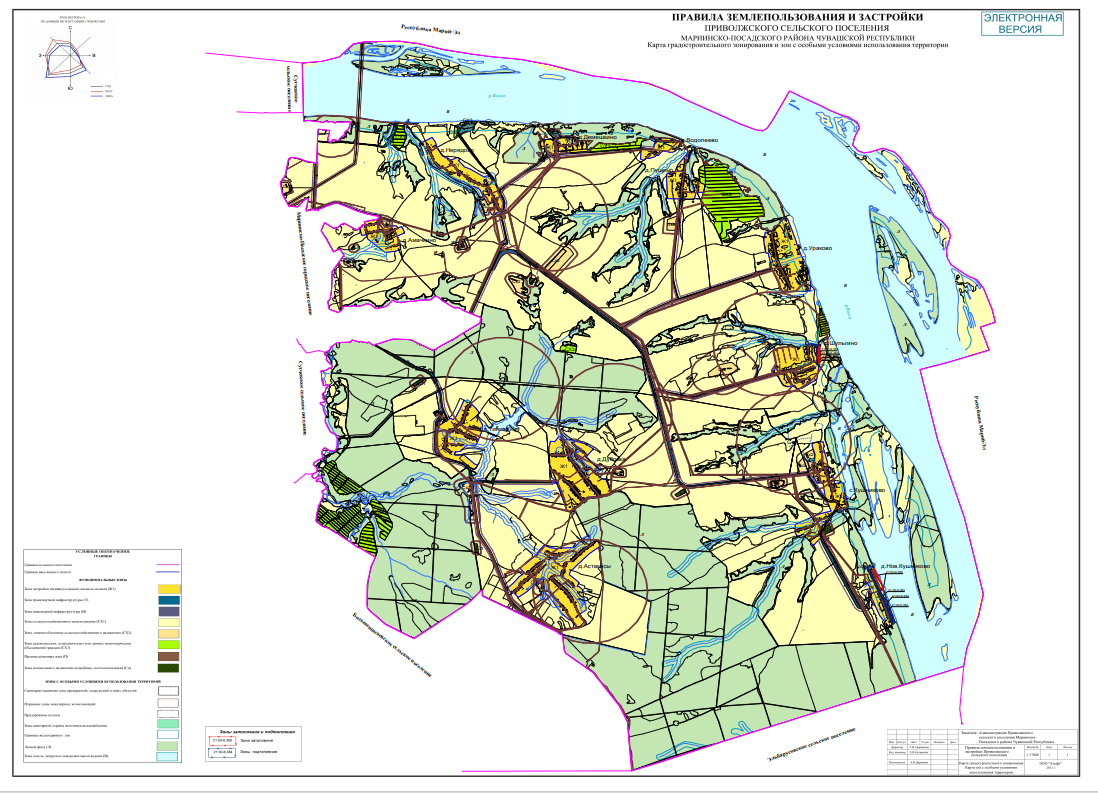 Мариинско-Посадское районное Собрание депутатовр е ш и л о:Статья 1. Внести в решение Мариинско-Посадского районного Собрания депутатов Чувашской Республики от 20.12.2021 года № С-13/3 «О бюджете Мариинско-Посадского района Чувашской Республики на 2022 год и на плановый период 2023 и 2024 годов» следующие изменения: часть 1 статьи 1 изложить в следующей редакции:«1. Утвердить основные характеристики бюджета Мариинско-Посадского района Чувашской Республики на 2022 год:прогнозируемый общий объем доходов бюджета Мариинско-Посадского района Чувашской Республики в сумме 749 749,1 тыс. рублей, в том числе объем безвозмездных поступлений – 667112,8 тыс. рублей, из них межбюджетные трансферты из республиканского бюджета Чувашской Республики - 637 714,3 тыс. рублей;общий объем расходов бюджета Мариинско-Посадского района Чувашской Республики в сумме 780 486,0 тыс. рублей;верхний предел муниципального внутреннего долга Мариинско-Посадского района Чувашской Республики на 1 января 2023 года в сумме 0,0 тыс. рублей, в том числе верхний предел долга по муниципальным гарантиям Мариинско-Посадского района Чувашской Республики 0,0 тыс.рублей;прогнозируемый дефицит бюджета Мариинско-Посадского района Чувашской Республики 30 736,9 тыс. рублей.»;в статье 4:в части 1 слова «приложению 4» заменить словами «приложениям 4, 4.1, 4.2, 4.3, 4.4 »; в статье 5:в части 1:в подпункте «а» слова «приложению 6» заменить словами «приложение 6, 6.1, 6.2, 6.3, 6.4»;в подпункте «г» слова «приложению 9» заменить словами «приложение 9, 9.1, 9.2, 9.3, 9.4»; в подпункте «е» слова «приложению 11» заменить словами «приложение 11, 11.1, 11.2, 11.3, 11.4»;в части 3 слова «75 572,5 тыс. рублей» заменить словами «75 100,3 тыс. рублей»;дополнить частью 4 следующего содержания:3) в статье 7:в части 1:слова «96 534,8 тыс. рублей» заменить словами «138 345,3 тыс. рублей»; 4) дополнить приложением 4.4 следующего содержания:Приложение 4.4к решению Мариинско-Посадского районного Собрания депутатов "О бюджете Мариинско-Посадского районаЧувашской Республики на 2022 годи на плановый период 2023 и 2024 годов»ИЗМЕНЕНИЕпрогнозируемых объемов поступлений доходов в бюджет Мариинско-Посадского района Чувашской Республики на 2022 год, предусмотренного приложением 4 к решению Мариинско-Посадского районного Собрания депутатов Чувашской Республики «О бюджете Мариинско-Посадского района Чувашской Республики на 2022 год и на плановый период 2023 и 2024 годов»5) дополнить приложением 6.4 следующего содержания:Приложение 6.4к решению Мариинско-Посадского районного Собрания депутатов "О бюджете Мариинско-Посадского районаЧувашской Республики на 2022 годи на плановый период 2023 и 2024 годов»ИЗМЕНЕНИЕраспределения бюджетных ассигнований по разделам, подразделам, целевым статьям (муниципальным программам Мариинско-Посадского района и непрограммным направлениям деятельности) и группам (группам и подгруппам) видов расходов классификации расходов бюджета Мариинско-Посадского района на 2022 год, предусмотренного приложением 6 к решению Мариинско-Посадского районного Собрания депутатов Чувашской Республики «О бюджете Мариинско-Посадского района Чувашской Республики на 2022 год и на плановый период 2023 и 2024 годов» (тыс. рублей)6) дополнить приложением 9.4 следующего содержания:7) дополнить приложением 11.4 следующего содержания:8) в приложении 14:а) внести в таблицу 7 «Распределение субсидий бюджетам поселений на реализацию инициативных проектов, на 2022 год» в следующие изменения: (тыс. рублей)9) в приложении 15:а) в таблицу 1 «Распределение субвенций бюджетам поселений, органы местного самоуправления которых осуществляют полномочия по первичному воинскому учету граждан, на 2022 год» внести следующие изменения:  (тыс. рублей)10) а) в приложении 26 в таблицу 1 «Распределение иных межбюджетных трансфертов в целях обеспечения надлежащего осуществления полномочий по решению вопросов местного значения поселений на 2022 год внести следующие изменения: (тыс. рублей)в) дополнить таблицей 2 следующего содержания:РАСПРЕДЕЛЕНИЕиных межбюджетных трансфертов из бюджета Мариинско-Посадского района Чувашской Республики бюджетам поселений Мариинско-Посадского района Чувашской Республики на цели поощрения муниципальных управленческих команд в 2022 годутыс.рублей«11) приложение 21 «Источники внутреннего финансирования дефицита бюджета Мариинско-Посадского района Чувашской Республики на 2022 год изложить в следующей редакции:Приложение 21к решению Мариинско-Посадского районного Собрания депутатов "О бюджете Мариинско-Посадского районаЧувашской Республики на 2022 годи на плановый период 2023 и 2024 годов»Источники внутреннего финансирования дефицита бюджета Мариинско-Посадского района на 2022 год(тыс.рублей)Глава Мариинско-Посадского района В.В. Петров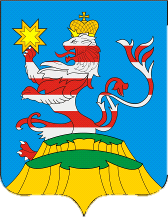 ПОСАДСКИЙВЕСТНИК2022сентябрь, 12,понедельник,№ 38ЧĂВАШ РЕСПУБЛИКИСĚнт ĚрвĂрри РАЙОНĚ 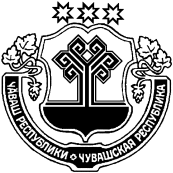 ЧУВАШСКАЯ РЕСПУБЛИКА МАРИИНСКО-ПОСАДСКИЙ РАЙОНАКСАРИН ПОСЕЛЕНИЙĚН ЯЛ ХУТЛĂХĚ ЙЫШĂНУ2022.09.01 39 № Аксарин ялěАДМИНИСТРАЦИЯАКСАРИНСКОГО СЕЛЬСКОГОПОСЕЛЕНИЯ ПОСТАНОВЛЕНИЕ01.09.2022 №39деревня АксариноЧĂВАШ РЕСПУБЛИКИСентерварри РАЙОНĚ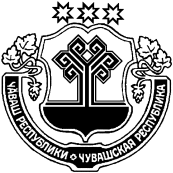 ЧУВАШСКАЯ РЕСПУБЛИКА МАРИИНСКО-ПОСАДСКИЙ РАЙОНАКСАРИН ПОСЕЛЕНИЙĚНЯЛ ХУТЛĂХĚ ЙЫШĂНУ2022.09.07 40 № Аксарин ялě АДМИНИСТРАЦИЯАКСАРИНСКОГО СЕЛЬСКОГОПОСЕЛЕНИЯПОСТАНОВЛЕНИЕ07.09.2022 № 40 деревня АксариноГлава Аксаринского сельского поселенияА.А. ПотемкинаЧĂВАШ РЕСПУБЛИКИСĔНТĔРВĂРРИ РАЙОНĚ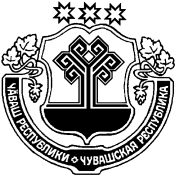 ЧУВАШСКАЯ РЕСПУБЛИКА МАРИИНСКО-ПОСАДСКИЙ РАЙОН ЧАНКАССИ ЯЛ ПОСЕЛЕНИЙĚН ДЕПУТАТСЕН ПУХĂВĚ ЙЫШĂНУ2022.09.08 85№Чанкасси ялĕСОБРАНИЕ ДЕПУТАТОВ КУГЕЕВСКОГО СЕЛЬСКОГО ПОСЕЛЕНИЯ РЕШЕНИЕ08.09.2022 №85д. КугеевоО внесении изменений в решение Собрания депутатов Кугеевского сельского поселения Мариинско – Посадского района Чувашской Республики от 17.01.2020 г. № 87 «О Порядке принятия решения о применении к депутату, выборному должностному лицу местного самоуправления мер ответственности, указанных в части 5.4.1 статьи 35 Закона Чувашской Республики «Об организации местного самоуправления в Чувашской Республике» (с изм. от 20.04.2020 № 102)О внесении изменений в решение Собрания депутатов Кугеевского сельского поселения Мариинско – Посадского района Чувашской Республики от 17.01.2020 г. № 87 «О Порядке принятия решения о применении к депутату, выборному должностному лицу местного самоуправления мер ответственности, указанных в части 5.4.1 статьи 35 Закона Чувашской Республики «Об организации местного самоуправления в Чувашской Республике» (с изм. от 20.04.2020 № 102)О внесении изменений в решение Собрания депутатов Кугеевского сельского поселения Мариинско – Посадского района Чувашской Республики от 17.01.2020 г. № 87 «О Порядке принятия решения о применении к депутату, выборному должностному лицу местного самоуправления мер ответственности, указанных в части 5.4.1 статьи 35 Закона Чувашской Республики «Об организации местного самоуправления в Чувашской Республике» (с изм. от 20.04.2020 № 102) ЧĂВАШ РЕСПУБЛИКИСĔНТĔРВĂРРИ РАЙОНĚЧУВАШСКАЯ РЕСПУБЛИКА МАРИИНСКО-ПОСАДСКИЙ РАЙОН КАРАПАШ ПОСЕЛЕНИЙĚН ЯЛ ХУТЛĂХĚ ЙЫШĂНУ 2022 .09 .01 65 № Карапаш ялĕ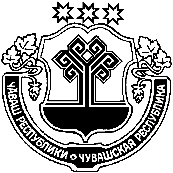 АДМИНИСТРАЦИЯКАРАБАШСКОГО СЕЛЬСКОГО ПОСЕЛЕНИЯ ПОСТАНОВЛЕНИЕ 01.09.2022 № 65деревня Карабаши№№п/пНаименование мероприятияМесто проведенияГодыОтветственный1Текущий ремонт водопроводных сетей, устранение порывовД. Карабаши, с.Покровское, д. Девлетгильдино, д. Вурман-Пилемчи2022-2025Администрация Карабашского сельского поселения2Промывка и дезинфекция действующих водопроводных сетейПо всей территории действующих водопроводных Карабашского сельского поселения2022-2025Администрация Карабашского сельского поселения3Хлорирование артезианских по мере необходимостискважинПо мере необходимости2022-2025Администрация Карабашского сельского поселения4Обваловка водонапорной башни По всей территории действующих водопроводных Карабашского сельского поселения2022-2025Администрация Карабашского сельского поселения5Привести в соответствие водозаборы и зоны санитарной охраны подземных источников водоснабженияПо всей территории действующих водопроводных Карабашского сельского поселения2022-2025Администрация Карабашского сельского поселения6Текущий ремонт запорной арматуры (вентилей, задвижек) в водопроводных колодцахПо всей территории действующих водопроводных Карабашского сельского поселения2022-2025Администрация Карабашского сельского поселения7Текущий ремонт водопроводных колодцевПо мере необходимости2022-2025Администрация Карабашского сельского поселения8Приобретение и установка насосов на артезианские скважиныПо мере необходимости2022-2025Администрация Карабашского сельского поселения9Организация лабораторно-производственного контроля качества питьевой воды, подаваемой населениюПо всей территории действующих водопроводных Карабашского сельского поселенияЕжегодноАдминистрация Карабашского сельского поселения10Капитальный ремонт водонапорных башенПо мере необходимости2022-2025Администрация Карабашского сельского поселенияЧĂВАШ РЕСПУБЛИКИСĔнтĔрвĂрри РАЙОНĚПРИВОЛЖСКИН ПОСЕЛЕНИЙĚН ПУÇЛĂХĚ ЙЫШĂНУ«12»сентября 2022 ç. №2 Нерядово ялě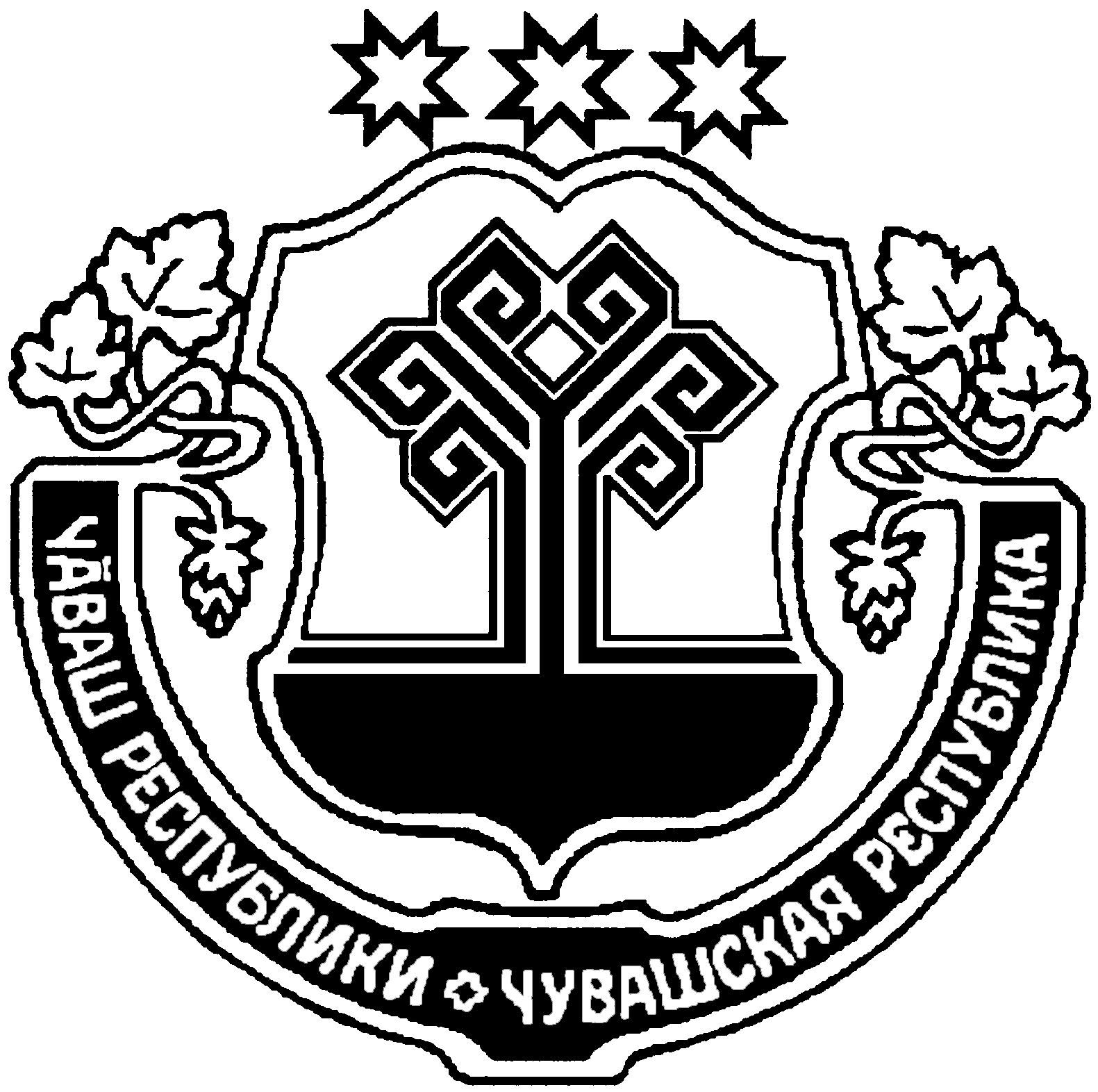 ЧУВАШСКАЯ РЕСПУБЛИКА МАРИИНСКО-ПОСАДСКИЙ РАЙОН ГЛАВА ПРИВОЛЖСКОГО СЕЛЬСКОГОПОСЕЛЕНИЯ ПОСТАНОВЛЕНИЕ«12»сентября 2022 г. №2 деревня НерядовоЧĂВАШ РЕСПУБЛИКИСĔнтĔрвĂрри РАЙОНĚПРИВОЛЖСКИ ПОСЕЛЕНИЙĚНДЕПУТАТСЕН ПУХĂВĚЙЫШĂНУ2022 г. № С-Нерядово ялě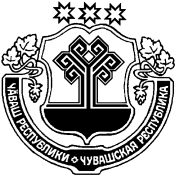 ЧУВАШСКАЯ РЕСПУБЛИКАМАРИИНСКО-ПОСАДСКИЙ РАЙОНСОБРАНИЕ ДЕПУТАТОВПРИВОЛЖСКОГО СЕЛЬСКОГО ПОСЕЛЕНИЯРЕШЕНИЕ2022 г. № С-деревня НерядовоЧăваш РеспубликинСěнтěрвăрри районěндепутатсен ПухăвěЙ Ы Ш Ă Н У№Сěнтěрвăрри хули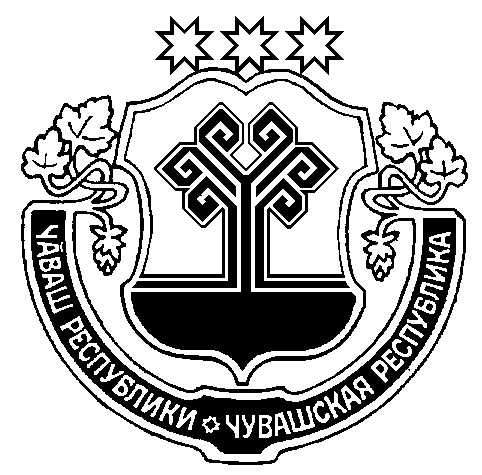 Чувашская РеспубликаМариинско-Посадскоерайонное Собрание депутатовР Е Ш Е Н И Е09.09.2022 № С-9/1 г. Мариинский ПосадО внесении изменений в решение Мариинско-Посадского районного Собрания депутатов Чувашской Республики от 20.12.2021 года № С-13/3 «О бюджете Мариинско-Посадского района Чувашской Республики на 2022 год и на плановый период 2023 и 2024 годов»О внесении изменений в решение Мариинско-Посадского районного Собрания депутатов Чувашской Республики от 20.12.2021 года № С-13/3 «О бюджете Мариинско-Посадского района Чувашской Республики на 2022 год и на плановый период 2023 и 2024 годов»Коды бюджетной классификации Российской ФедерацииНаименование доходовСумма (тыс. рублей)1 00 00000 00 0000 000НАЛОГОВЫЕ И НЕНАЛОГОВЫЕ ДОХОДЫ, всего3 374,61 03 00000 00 0000 000НАЛОГИ НА ТОВАРЫ (РАБОТЫ, УСЛУГИ), РЕАЛИЗУЕМЫЕ НА ТЕРРИТОРИИ РОССИЙСКОЙ ФЕДЕРАЦИИ500,01 05 00000 00 0000 000НАЛОГИ НА СОВОКУПНЫЙ ДОХОД1 517,21 05 01000 00 0000 110Налог, взимаемый в связи с применением упрощенной системы налогообложения786,01 05 03000 00 0000 110Единый сельскохозяйственный налог731,21 14 00000 00 0000 000ДОХОДЫ ОТ ПРОДАЖИ МАТЕРИАЛЬНЫХ И НЕМАТЕРИАЛЬНЫХ АКТИВОВ1 357,42 00 00000 00 0000 000БЕЗВОЗМЕЗДНЫЕ ПОСТУПЛЕНИЯ, всего8 620,12 02 00000 00 0000 000БЕЗВОЗМЕЗДНЫЕ ПОСТУПЛЕНИЯ ОТ ДРУГИХ БЮДЖЕТОВ БЮДЖЕТНОЙ СИСТЕМЫ РОССИЙСКОЙ ФЕДЕРАЦИИ, всего8 620,12 02 20000 00 0000 150Субсидии бюджетам бюджетной системы Российской Федерации (межбюджетные субсидии)- 4 102,52 02 25497 05 0000 150Субсидии бюджетам муниципальных районов на реализацию мероприятий по обеспечению жильем молодых семей- 74,62 02 29999 05 0000 150Прочие субсидии бюджетам муниципальных районов (инициативное бюджетирование)- 4 027,92 02 30000 00 0000 150Субвенции бюджетам бюджетной системы Российской Федерации- 426,92 02 35082 05 0000 150Субвенции бюджетам муниципальных районов на предоставление жилых помещений детям-сиротам и детям, оставшимся без попечения родителей, лицам из их числа по договорам найма специализированных жилых помещений- 515,6202 35118 05 0000 150Субвенции бюджетам муниципальных районов на осуществление первичного воинского учета на территориях, где отсутствуют военные комиссариаты88,72 02 40000 00 0000 150Иные межбюджетные трансферты13 149,52 02 49999 05 0000 150Прочие межбюджетные трансферты, передаваемые бюджетам муниципальных районов (поощрение управленческих команд)2 649,52 02 49999 05 0000 150Прочие межбюджетные трансферты, передаваемые бюджетам муниципальных районов (Грант главы Чувашской Республики)10 500,0ИТОГО11 994,7НаименованиеРазделПодразделЦелевая статья (государственные про-граммы и непрограмные направления деятельности)Группа (группа и подгруппа) вида расходовВсегоВ том числеВ том числеНаименованиеРазделПодразделЦелевая статья (государственные про-граммы и непрограмные направления деятельности)Группа (группа и подгруппа) вида расходовВсегоСубсидии, субвенцииза счет бюджета Мариинско-Посадского района12345678ВСЕГО РАСХОДОВ19 469,48 620,110 849,3ОБЩЕГОСУДАРСТВЕННЫЕ ВОПРОСЫ011 814,71 354,7460,0Функционирование Правительства Российской Федерации, высших исполнительных органов государственной власти субъектов Российской Федерации, местных администраций01041 047,41 047,4-Муниципальная программа "Управление общественными финансами и муниципальным долгом"0104Ч4000000001 047,41 047,4-Подпрограмма "Совершенствование бюджетной политики и обеспечение сбалансированности бюджета" муниципальной программы "Управление общественными финансами и муниципальным долгом"0104Ч4100000001 047,41 047,4-Основное мероприятие "Осуществление мер финансовой поддержки бюджетов муниципальных районов, муниципальных округов, городских округов и поселений, направленных на обеспечение их сбалансированности и повышение уровня бюджетной обеспеченности"0104Ч4104000001 047,41 047,4-Поощрение региональной и муниципальных управленческих команд Чувашской Республики за счет средств дотации (гранта) в форме межбюджетного трансферта, предоставляемой из федерального бюджета бюджетам субъектов Российской Федерации за достижение показателей0104Ч4104554911 047,41 047,4-Расходы на выплаты персоналу в целях обеспечения выполнения функций государственными (муниципальными) органами, казенными учреждениями, органами управления государственными внебюджетными фондами0104Ч4104554911001 047,41 047,4-Расходы на выплаты персоналу государственных (муниципальных) органов0104Ч4104554911201 047,41 047,4-Обеспечение деятельности финансовых, налоговых и таможенных органов и органов финансового (финансово-бюджетного) надзора0106307,3307,3-Муниципальная программа "Управление общественными финансами и муниципальным долгом"0106Ч400000000307,3307,3-Подпрограмма "Совершенствование бюджетной политики и обеспечение сбалансированности бюджета" муниципальной программы "Управление общественными финансами и муниципальным долгом"0106Ч410000000307,3307,3-Основное мероприятие "Осуществление мер финансовой поддержки бюджетов муниципальных районов, муниципальных округов, городских округов и поселений, направленных на обеспечение их сбалансированности и повышение уровня бюджетной обеспеченности"0106Ч410400000307,3307,3-Поощрение региональной и муниципальных управленческих команд Чувашской Республики за счет средств дотации (гранта) в форме межбюджетного трансферта, предоставляемой из федерального бюджета бюджетам субъектов Российской Федерации за достижение показателей0106Ч410455491307,3307,3-Расходы на выплаты персоналу в целях обеспечения выполнения функций государственными (муниципальными) органами, казенными учреждениями, органами управления государственными внебюджетными фондами0106Ч410455491100307,3307,3-Расходы на выплаты персоналу государственных (муниципальных) органов0106Ч410455491120307,3307,3-Другие общегосударственные вопросы0113460,0-460,0Муниципальная программа "Развитие потенциала муниципального управления"0113Ч500000000460,0-460,0Обеспечение реализации государственной программы Чувашской Республики "Развитие потенциала государственного управления"0113Ч5Э0100000460,0-460,0Основное мероприятие "Общепрограммные расходы"0113Ч5Э0000000460,0-460,0Обеспечение деятельности (оказание услуг) муниципальных учреждений0113Ч5Э0100600460,0-460,0Закупка товаров, работ и услуг для обеспечения государственных (муниципальных) нужд0113Ч5Э0100600200460,0-460,0Иные закупки товаров, работ и услуг для обеспечения государственных (муниципальных) нужд0113Ч5Э0100600240460,0-460,0НАЦИОНАЛЬНАЯ ОБОРОНА0288,788,7-Мобилизационная и вневойсковая подготовка020388,788,7-Муниципальная программа "Управление общественными финансами и муниципальным долгом"0203Ч40000000088,788,7-Подпрограмма "Совершенствование бюджетной политики и обеспечение сбалансированности бюджета" муниципальной программы "Управление общественными финансами и муниципальным долгом"0203Ч41000000088,788,7-Основное мероприятие "Осуществление мер финансовой поддержки бюджетов муниципальных районов, муниципальных округов, городских округов и поселений, направленных на обеспечение их сбалансированности и повышение уровня бюджетной обеспеченности"0203Ч41040000088,788,7-Осуществление первичного воинского учета на территориях, где отсутствуют военные комиссариаты, за счет субвенции, предоставляемой из федерального бюджета0203Ч41045118088,788,7-Межбюджетные трансферты0203Ч41045118050088,788,7-Субвенции0203Ч41045118053088,788,7-НАЦИОНАЛЬНАЯ БЕЗОПАСНОСТЬ И ПРАВООХРАНИТЕЛЬНАЯ ДЕЯТЕЛЬНОСТЬ037,0-7,0Гражданская оборона0309- 93,0-- 93,0Муниципальная программа "Обеспечение общественного порядка и противодействие преступности" 0309А300000000- 100,0-- 100,0Подпрограмма "Профилактика правонарушений" муниципальная программы "Обеспечение общественного порядка и противодействие преступности" 0309А310000000- 88,0-- 88,0Основное мероприятие "Дальнейшее развитие многоуровневой системы профилактики правонарушений"0309A310100000- 70,0-- 70,0Материальное стимулирование деятельности народных дружинников0309A310170380- 70,0-- 70,0Социальное обеспечение и иные выплаты населению0309A310170380300- 70,0-- 70,0Иные выплаты населению0309A310170380360- 70,0-- 70,0Основное мероприятие "Профилактика и предупреждение рецидивной преступности, ресоциализация и адаптация лиц, освободившихся из мест лишения свободы, и лиц, осужденных к уголовным наказаниям, не связанным с лишением свободы"0309A310200000- 3,2-- 3,2Реализация мероприятий, направленных на предупреждение рецидивной преступности, ресоциализацию и адаптацию лиц, освободившихся из мест лишения свободы0309A310272550- 3,2-- 3,2Закупка товаров, работ и услуг для обеспечения государственных (муниципальных) нужд0309A310272550200- 3,2-- 3,2Иные закупки товаров, работ и услуг для обеспечения государственных (муниципальных) нужд0309A310272550240- 3,2-- 3,2Основное мероприятие "Профилактика и предупреждение бытовой преступности, а также преступлений, совершенных в состоянии алкогольного опьянения"0309A310300000- 4,8-- 4,8Реализация мероприятий, направленных на профилактику и предупреждение бытовой преступности, а также преступлений, совершенных в состоянии алкогольного и наркотического опьянения0309A310376280- 4,8-- 4,8Закупка товаров, работ и услуг для обеспечения государственных (муниципальных) нужд0309A310376280200- 4,8-- 4,8Иные закупки товаров, работ и услуг для обеспечения государственных (муниципальных) нужд0309A310376280240- 4,8-- 4,8Основное мероприятие "Информационно-методическое обеспечение профилактики правонарушений и повышение уровня правовой культуры населения"0309A310600000- 10,0-- 10,0Обеспечение создания и размещения в средствах массовой информации информационных материалов, направленных на предупреждение отдельных видов преступлений, социальной рекламы0309A310672560- 10,0-- 10,0Закупка товаров, работ и услуг для обеспечения государственных (муниципальных) нужд0309A310672560200- 10,0-- 10,0Иные закупки товаров, работ и услуг для обеспечения государственных (муниципальных) нужд0309A310672560240- 10,0-- 10,0Подпрограмма "Профилактика незаконного потребления наркотических средств и психотропных веществ, наркомании в Чувашской Республике" муниципальной программы "Обеспечение общественного порядка и противодействие преступности"0309A320000000- 7,0-- 7,0Основное мероприятие "Совершенствование системы мер по сокращению спроса на наркотики"0309A320200000- 7,0-- 7,0Комплексные меры противодействия злоупотреблению наркотическими средствами и их незаконному обороту в Чувашской Республике0309A320272630- 7,0-- 7,0Закупка товаров, работ и услуг для обеспечения государственных (муниципальных) нужд0309A320272630200- 7,0-- 7,0Иные закупки товаров, работ и услуг для обеспечения государственных (муниципальных) нужд0309A320272630240- 7,0-- 7,0Подпрограмма "Предупреждение детской беспризорности, безнадзорности и правонарушений несовершеннолетних" муниципальной программы "Обеспечение общественного порядка и противодействие преступности"0309A330000000- 5,0-- 5,0Основное мероприятие "Предупреждение безнадзорности, беспризорности, правонарушений и антиобщественных действий несовершеннолетних, выявление и устранение причин и условий, способствующих развитию этих негативных явлений"0309A330100000- 5,0-- 5,0Мероприятия, направленные на снижение количества преступлений, совершаемых несовершеннолетними гражданами0309A330179930- 5,0-- 5,0Закупка товаров, работ и услуг для обеспечения государственных (муниципальных) нужд0309A330179930200- 5,0-- 5,0Иные закупки товаров, работ и услуг для обеспечения государственных (муниципальных) нужд0309A330179930240- 5,0-- 5,0Муниципальная программа "Повышение безопасности жизнедеятельности населения и территорий Чувашской Республики"0309Ц8000000007,0-7,0Подпрограмма "Профилактика терроризма и экстремистской деятельности в Чувашской Республике" муниципальной программы "Повышение безопасности жизнедеятельности населения и территорий Чувашской Республики"0309Ц8300000007,0-7,0Основное мероприятие "Мероприятия по профилактике и соблюдению правопорядка на улицах и в других общественных местах"0309Ц8305000007,0-7,0Организация работы по добровольной сдаче на возмездной (компенсационной) основе органам внутренних дел незарегистрированных предметов вооружения, боеприпасов, взрывчатых веществ и взрывных устройств, незаконно хранящихся у населения0309Ц8305703407,0-7,0Социальное обеспечение и иные выплаты населению0309Ц8305703403007,0-7,0Иные выплаты населению0309Ц8305703403607,0-7,0Другие вопросы в области национальной безопасности и правоохранительной деятельности0314100,0-100,0Муниципальная программа "Обеспечение общественного порядка и противодействие преступности" 0314А300000000100,0-100,0Подпрограмма "Профилактика правонарушений" муниципальная программы "Обеспечение общественного порядка и противодействие преступности" 0314А31000000087,5-87,5Основное мероприятие "Дальнейшее развитие многоуровневой системы профилактики правонарушений"0314A31010000070,0-70,0Материальное стимулирование деятельности народных дружинников0314A31017038070,0-70,0Социальное обеспечение и иные выплаты населению0314A31017038030070,0-70,0Иные выплаты населению0314A31017038036070,0-70,0Основное мероприятие "Профилактика и предупреждение рецидивной преступности, ресоциализация и адаптация лиц, освободившихся из мест лишения свободы, и лиц, осужденных к уголовным наказаниям, не связанным с лишением свободы"0314A3102000003,2-3,2Реализация мероприятий, направленных на предупреждение рецидивной преступности, ресоциализацию и адаптацию лиц, освободившихся из мест лишения свободы0314A3102725503,2-3,2Закупка товаров, работ и услуг для обеспечения государственных (муниципальных) нужд0314A3102725502003,2-3,2Иные закупки товаров, работ и услуг для обеспечения государственных (муниципальных) нужд0314A3102725502403,2-3,2Основное мероприятие "Профилактика и предупреждение бытовой преступности, а также преступлений, совершенных в состоянии алкогольного опьянения"0314A310300000- 0,2-- 0,2Реализация мероприятий, направленных на профилактику и предупреждение бытовой преступности, а также преступлений, совершенных в состоянии алкогольного и наркотического опьянения0314A310376280- 0,2-- 0,2Закупка товаров, работ и услуг для обеспечения государственных (муниципальных) нужд0314A310376280200- 0,2-- 0,2Иные закупки товаров, работ и услуг для обеспечения государственных (муниципальных) нужд0314A310376280240- 0,2-- 0,2Основное мероприятие "Информационно-методическое обеспечение профилактики правонарушений и повышение уровня правовой культуры населения"0314A31060000014,5-14,5Обеспечение создания и размещения в средствах массовой информации информационных материалов, направленных на предупреждение отдельных видов преступлений, социальной рекламы0314A31067256014,5-14,5Закупка товаров, работ и услуг для обеспечения государственных (муниципальных) нужд0314A31067256020014,5-14,5Иные закупки товаров, работ и услуг для обеспечения государственных (муниципальных) нужд0314A31067256024014,5-14,5Подпрограмма "Профилактика незаконного потребления наркотических средств и психотропных веществ, наркомании в Чувашской Республике" муниципальной программы "Обеспечение общественного порядка и противодействие преступности"0314A3200000007,5-7,5Основное мероприятие "Совершенствование системы мер по сокращению спроса на наркотики"0314A3202000007,5-7,5Комплексные меры противодействия злоупотреблению наркотическими средствами и их незаконному обороту в Чувашской Республике0314A3202726307,5-7,5Закупка товаров, работ и услуг для обеспечения государственных (муниципальных) нужд0314A3202726302007,5-7,5Иные закупки товаров, работ и услуг для обеспечения государственных (муниципальных) нужд0314A3202726302407,5-7,5Подпрограмма "Предупреждение детской беспризорности, безнадзорности и правонарушений несовершеннолетних" муниципальной программы "Обеспечение общественного порядка и противодействие преступности"0314A3300000005,0-5,0Основное мероприятие "Предупреждение безнадзорности, беспризорности, правонарушений и антиобщественных действий несовершеннолетних, выявление и устранение причин и условий, способствующих развитию этих негативных явлений"0314A3301000005,0-5,0Мероприятия, направленные на снижение количества преступлений, совершаемых несовершеннолетними гражданами0314A3301799305,0-5,0Закупка товаров, работ и услуг для обеспечения государственных (муниципальных) нужд0314A3301799302005,0-5,0Иные закупки товаров, работ и услуг для обеспечения государственных (муниципальных) нужд0314A3301799302405,0-5,0НАЦИОНАЛЬНАЯ ЭКОНОМИКА04- 463,2- 982,2519,0Сельское хозяйство и рыболовство04059,0-9,0Муниципальная программа "Развитие сельского хозяйства и регулирование рынка сельскохозяйственной продукции, сырья и продовольствия"0405Ц9000000009,0-9,0Подпрограмма "Развитие отраслей агропромышленного комплекса" государственной программы Чувашской Республики "Развитие сельского хозяйства и регулирование рынка сельскохозяйственной продукции, сырья и продовольствия Чувашской Республики"0405Ц9И00000009,0-9,0Основное мероприятие "Субсидии на стимулирование развития приоритетных подотраслей агропромышленного комплекса и развитие малых форм хозяйствования"0405Ц9И07000004,0-4,0Стимулирование развития приоритетных подотраслей агропромышленного комплекса и развитие малых форм хозяйствования по направлениям, не обеспечиваемым софинансированием из федерального бюджета0405Ц9И07S50204,0-4,0Иные бюджетные ассигнования0405Ц9И07S50208004,0-4,0Субсидии юридическим лицам (кроме некоммерческих организаций), индивидуальным предпринимателям, физическим лицам - производителям товаров, работ, услуг0405Ц9И07S50208104,0-4,0Основное мероприятие "Поддержка граждан, ведущих личное подсобное хозяйство и применяющих специальный налоговый режим "Налог на профессиональный доход"0405Ц9И17000005,0-5,0Субсидии на поддержку граждан, ведущих личное подсобное хозяйство и применяющих специальный налоговый режим "Налог на профессиональный доход"0405Ц9И17S021П5,0-5,0Иные бюджетные ассигнования0405Ц9И17S021П8005,0-5,0Субсидии юридическим лицам (кроме некоммерческих организаций), индивидуальным предпринимателям, физическим лицам - производителям товаров, работ, услуг0405Ц9И17S021П8105,05,0Дорожное хозяйство (дорожные фонды)0409- 472,2- 982,2510,0Муниципальная программа "Комплексное развитие сельских территорий Чувашской Республики"0409A600000000- 982,2- 982,2-Подпрограмма "Создание и развитие инфраструктуры на сельских территориях" муниципальной программы "Комплексное развитие сельских территорий Чувашской Республики"0409A620000000- 982,2- 982,2-Основное мероприятие "Комплексное обустройство населенных пунктов, расположенных в сельской местности, объектами социальной и инженерной инфраструктуры, а также строительство и реконструкция автомобильных дорог"0409A620100000- 982,2- 982,2-Реализация инициативных проектов0409A6201S6570- 982,2- 982,2-Межбюджетные трансферты0409A6201S6570500- 982,2- 982,2-Субсидии0409A6201S6570520- 982,2- 982,2-Муниципальная программа "Развитие транспортной системы"0409Ч200000000510,0-510,0Подпрограмма "Безопасные и качественные автомобильные дороги" муниципальной программы "Развитие транспортной системы "0409Ч210000000510,0-510,0Основное мероприятие "Мероприятия, реализуемые с привлечением межбюджетных трансфертов бюджетам другого уровня"0409Ч210300000510,0-510,0Осуществление дорожной деятельности, кроме деятельности по строительству, в отношении автомобильных дорог местного значения вне границ населенных пунктов в границах муниципального района или муниципального округа0409Ч210374180510,0-510,0Закупка товаров, работ и услуг для обеспечения государственных (муниципальных) нужд0409Ч210374180200510,0-510,0Иные закупки товаров, работ и услуг для обеспечения государственных (муниципальных) нужд0409Ч210374180240510,0-510,0ЖИЛИЩНО-КОММУНАЛЬНОЕ ХОЗЯЙСТВО051 879,01 500,0379,0Благоустройство05031 879,01 500,0379,0Муниципальная программа "Формирование современной городской среды на 2018 - 2024 годы"0503A500000000379,0-379,0Подпрограмма "Благоустройство дворовых и общественных территорий" муниципальной программы "Формирование современной городской среды на территории Чувашской Республики"0503A510000000379,0-379,0Основное мероприятие "Содействие благоустройству населенных пунктов Чувашской Республики"0503A510200000379,0-379,0Реализация мероприятий по благоустройству территории0503A510277420379,0-379,0Закупка товаров, работ и услуг для обеспечения государственных (муниципальных) нужд0503A510277420200379,0-379,0Иные закупки товаров, работ и услуг для обеспечения государственных (муниципальных) нужд0503A510277420240379,0-379,0Муниципальная программа "Экономическое развитие "0503Ч1000000001 500,01 500,0-Подпрограмма "Инвестиционный климат" государственной программы Чувашской Республики "Экономическое развитие Чувашской Республики"0503Ч1600000001 500,01 500,0-Основное мероприятие "Внедрение механизмов конкуренции между муниципальными образованиями по показателям динамики привлечения инвестиций, создания новых рабочих мест"0503Ч1608000001 500,01 500,0-Выделение грантов Главы Чувашской Республики муниципальным районам и городским округам для стимулирования привлечения инвестиций в основной капитал и развития экономического (налогового) потенциала территорий0503Ч1608163801 500,01 500,0-Закупка товаров, работ и услуг для обеспечения государственных (муниципальных) нужд0503Ч1608163802001 500,01 500,0-Иные закупки товаров, работ и услуг для обеспечения государственных (муниципальных) нужд0503Ч1608163802401 500,01 500,0-ОБРАЗОВАНИЕ074 902,9120,64 782,3Дошкольное образование0701335,0-335,0Муниципальная программа "Развитие образования"0701Ц700000000335,0-335,0Подпрограмма "Поддержка развития образования" муниципальной программы "Развитие образования"0701Ц710000000335,0-335,0Основное мероприятие "Обеспечение деятельности организаций в сфере образования"0701Ц710100000335,0-335,0Обеспечение деятельности детских дошкольных образовательных организаций0701Ц710170670335,0-335,0Предоставление субсидий бюджетным, автономным учреждениям и иным некоммерческим организациям0701Ц710170670600335,0-335,0Субсидии бюджетным учреждениям0701Ц710170670610335,0-335,0Общее образование07025 069,0-5 069,0Муниципальная программа "Развитие образования"0702Ц7000000005 069,0-5 069,0Подпрограмма "Поддержка развития образования"0702Ц7100000005 069,0-5 069,0Основное мероприятие "Обеспечение деятельности организаций в сфере образования"0702Ц7101000005 069,0-5 069,0Обеспечение деятельности государственных общеобразовательных организаций Чувашской Республики0702Ц7101405505 069,0-5 069,0Предоставление субсидий бюджетным, автономным учреждениям и иным некоммерческим организациям0702Ц7101405506005 069,0-5 069,0Субсидии бюджетным учреждениям0702Ц7101405506105 069,0-5 069,0Основное мероприятие "Реализация мероприятий регионального проекта "Успех каждого ребенка"0702Ц71E200000---Создание в общеобразовательных организациях, расположенных в сельской местности, условий для занятий физической культурой и спортом0702Ц71E250970---Закупка товаров, работ и услуг для обеспечения государственных (муниципальных) нужд0702Ц71E2509702002 677,92 664,513,4Иные закупки товаров, работ и услуг для обеспечения государственных (муниципальных) нужд0702Ц71E2509702402 677,92 664,513,4Предоставление субсидий бюджетным, автономным учреждениям и иным некоммерческим организациям0702Ц71E250970600- 2 677,9- 2 664,5- 13,4Субсидии бюджетным учреждениям0702Ц71E250970610- 2 677,9- 2 664,5- 13,4Дополнительное образование детей0703- 621,7- 621,7Муниципальная программа "Развитие образования"0703Ц700000000- 621,7-- 621,7Подпрограмма "Поддержка развития образования" муниципальной программы "Развитие образования"0703Ц710000000- 621,7-- 621,7Основное мероприятие "Обеспечение деятельности организаций в сфере образования"0703Ц71010000042,0-42,0Обеспечение деятельности государственных организаций дополнительного образования Чувашской Республики0703Ц71014056042,0-42,0Предоставление субсидий бюджетным, автономным учреждениям и иным некоммерческим организациям0703Ц71014056060042,0-42,0Субсидии бюджетным учреждениям0703Ц71014056061042,0-42,0Основное мероприятие "Реализация мероприятий регионального проекта "Успех каждого ребенка"0703Ц71E200000- 663,7-- 663,7Персонифицированное финансирование дополнительного образования детей0703Ц71E275150- 663,7-- 663,7Предоставление субсидий бюджетным, автономным учреждениям и иным некоммерческим организациям0703Ц71E275150600- 663,7-- 663,7Субсидии автономным учреждениям0703Ц71E275150620- 663,7-- 663,7Молодежная политика0707---Муниципальная программа "Развитие образования"0707Ц700000000---Подпрограмма "Молодежь Чувашской Республики" муниципальной программы "Развитие образования"0707Ц720000000---Основное мероприятие "Мероприятия по вовлечению молодежи в социальную практику"0707Ц72010000015,8-15,8Организация мероприятий по вовлечению молодежи в социальную практику0707Ц72011212015,8-15,8Закупка товаров, работ и услуг для государственных (муниципальных) нужд0707Ц72011212020015,8-15,8Иные закупки товаров, работ и услуг для обеспечения государственных (муниципальных) нужд0707Ц72011212024015,8-15,8Основное мероприятие "Организация отдыха детей"0707Ц720300000- 15,8-- 15,8Приобретение путевок в детские оздоровительные лагеря0707Ц720312170- 15,8-- 15,8Социальное обеспечение и иные выплаты населению0707Ц720312170300- 15,8-- 15,8Социальные выплаты гражданам, кроме публичных нормативных социальных выплат0707Ц720312170320- 15,8-- 15,8Другие вопросы в области образования0709120,6120,6-Муниципальная программа "Управление общественными финансами и муниципальным долгом"0709Ч400000000120,6120,6-Подпрограмма "Совершенствование бюджетной политики и обеспечение сбалансированности бюджета" муниципальной программы "Управление общественными финансами и муниципальным долгом"0709Ч410000000120,6120,6-Основное мероприятие "Осуществление мер финансовой поддержки бюджетов муниципальных районов, муниципальных округов, городских округов и поселений, направленных на обеспечение их сбалансированности и повышение уровня бюджетной обеспеченности"0709Ч410400000120,6120,6-Поощрение региональной и муниципальных управленческих команд Чувашской Республики за счет средств дотации (гранта) в форме межбюджетного трансферта, предоставляемой из федерального бюджета бюджетам субъектов Российской Федерации за достижение показателей0709Ч410455491120,6120,6-Расходы на выплаты персоналу в целях обеспечения выполнения функций государственными (муниципальными) органами, казенными учреждениями, органами управления государственными внебюджетными фондами0709Ч410455491100120,6120,6-Расходы на выплаты персоналу государственных (муниципальных) органов0709Ч410455491120120,6120,6-КУЛЬТУРА И КИНЕМАТОГРАФИЯ 089 214,49 114,4100,0Культура08019 100,09 000,0100,0Муниципальная программа «Развитие культуры и туризма»0801Ц400000000 100,0-100,0Подпрограмма "Развитие культуры в Мариинско-Посадском районе Чувашской Республике" муниципальной программы "Развитие культуры и туризма"0801Ц410000000100,0-100,0Основное мероприятие "Развитие библиотечного дела"0801Ц410200000100,0-100,0Обеспечение деятельности муниципальных библиотек0801Ц41024A410100,0-100,0Предоставление субсидий бюджетным, автономным учреждениям и иным некоммерческим организациям0801Ц41024A410600100,0-100,0Субсидии бюджетным учреждениям0801Ц41024A410610100,0-100,0Муниципальная программа "Экономическое развитие "0801Ч1000000009 000,09 000,0-Подпрограмма "Инвестиционный климат" государственной программы Чувашской Республики "Экономическое развитие Чувашской Республики"0801Ч1600000009 000,09 000,0-Основное мероприятие "Внедрение механизмов конкуренции между муниципальными образованиями по показателям динамики привлечения инвестиций, создания новых рабочих мест"0801Ч1608000009 000,09 000,0-Выделение грантов Главы Чувашской Республики муниципальным районам и городским округам для стимулирования привлечения инвестиций в основной капитал и развития экономического (налогового) потенциала территорий0801Ч1608163809 000,09 000,0-Предоставление субсидий бюджетным, автономным учреждениям и иным некоммерческим организациям0801Ч1608163806009 000,09 000,0-Субсидии автономным учреждениям0801Ч1608163806209 000,09 000,0-Другие вопросы в области культуры, кинематографии0804114,4114,4-Муниципальная программа "Управление общественными финансами и муниципальным долгом"0804Ч400000000114,4114,4-Подпрограмма "Совершенствование бюджетной политики и обеспечение сбалансированности бюджета" муниципальной программы "Управление общественными финансами и муниципальным долгом"0804Ч410000000114,4114,4-Основное мероприятие "Осуществление мер финансовой поддержки бюджетов муниципальных районов, муниципальных округов, городских округов и поселений, направленных на обеспечение их сбалансированности и повышение уровня бюджетной обеспеченности"0804Ч410400000114,4114,4-Поощрение региональной и муниципальных управленческих команд Чувашской Республики за счет средств дотации (гранта) в форме межбюджетного трансферта, предоставляемой из федерального бюджета бюджетам субъектов Российской Федерации за достижение показателей0804Ч410455491114,4114,4-Расходы на выплаты персоналу в целях обеспечения выполнения функций государственными (муниципальными) органами, казенными учреждениями, органами управления государственными внебюджетными фондами0804Ч410455491100114,4114,4-Расходы на выплаты персоналу государственных (муниципальных) органов0804Ч410455491120114,4114,4-СОЦИАЛЬНАЯ ПОЛИТИКА10- 598,1- 590,2- 7,9Охрана семьи и детства1004- 598,1- 590,2- 7,9Муниципальная программа "Обеспечение граждан в Чувашской Республике доступным и комфортным жильем"1004A200000000- 598,1- 590,2- 7,9Подпрограмма "Поддержка строительства жилья в Чувашской Республике" муниципальной программы "Обеспечение граждан в Чувашской Республике доступным и комфортным жильем"1004A210000000- 82,5- 74,6- 7,9Основное мероприятие "Обеспечение граждан доступным жильем"1004A210300000- 82,5- 74,6- 7,9Предоставление социальных выплат молодым семьям на строительство (приобретение) жилья в рамках реализации мероприятий по обеспечению жильем молодых семей1004A2103L4970- 82,5- 74,6- 7,9Социальное обеспечение и иные выплаты населению1004A2103L4970300- 82,5- 74,6- 7,9Социальные выплаты гражданам, кроме публичных нормативных социальных выплат1004A2103L4970320- 82,5- 74,6- 7,9Подпрограмма "Обеспечение жилыми помещениями детей-сирот и детей, оставшихся без попечения родителей, лиц из числа детей-сирот и детей, оставшихся без попечения родителей" государственной программы Чувашской Республики "Обеспечение граждан в Чувашской Республике доступным и комфортным жильем"1004A220000000- 515,6- 515,6-Основное мероприятие "Обеспечение жилыми помещениями детей-сирот и детей, оставшихся без попечения родителей, лиц из числа детей-сирот и детей, оставшихся без попечения родителей"1004A220100000- 515,6- 515,6-Обеспечение жилыми помещениями детей-сирот и детей, оставшихся без попечения родителей, лиц из числа детей-сирот и детей, оставшихся без попечения родителей1004A22011A820- 515,6- 515,6-Социальное обеспечение и иные выплаты населению1004A22011A8203002 283,82 283,8-Социальные выплаты гражданам, кроме публичных нормативных социальных выплат1004A22011A8203202 283,82 283,8-Капитальные вложения в объекты государственной (муниципальной) собственности1004A22011A820400- 2 799,4- 2 799,4-Бюджетные инвестиции1004A22011A820410- 2 799,4- 2 799,4-ФИЗИЧЕСКАЯ КУЛЬТУРА И СПОРТ113 714,6-3 714,6Массовый спорт11023 714,6-3 714,6Муниципальная программа "Развитие физической культуры и спорта"1102Ц5000000003 714,6-3 714,6Подпрограмма "Развитие физической культуры и массового спорта" муниципальной программы "Развитие физической культуры и спорта"1102Ц5100000003 714,6-3 714,6Основное мероприятие "Физкультурно-оздоровительная и спортивно-массовая работа с населением"1102Ц5101000003 714,6-3 714,6Обеспечение деятельности муниципальных физкультурно-оздоровительных центров1102Ц5101703603 714,6-3 714,6Предоставление субсидий бюджетным, автономным учреждениям и иным некоммерческим организациям1102Ц5101703606003 714,6-3 714,6Субсидии автономным учреждениям1102Ц5101703606203 714,6-3 714,6МЕЖБЮДЖЕТНЫЕ ТРАНСФЕРТЫ БЮДЖЕТАМ СУБЪЕКТОВ РОССИЙСКОЙ ФЕДЕРАЦИИ Й МУНИЦИПАЛЬНЫХ ОБРАЗОВАНИЙ ОБЩЕГО ХАРАКТЕРА14- 1 090,6- 1 985,9895,3Прочие межбюджетные трансферты общего характера1403- 1 090,6- 1 985,9895,3Муниципальная программа "Комплексное развитие сельских территорий Чувашской Республики"1403A600000000- 3 045,7- 3 045,7-Подпрограмма "Создание и развитие инфраструктуры на сельских территориях" муниципальной программы "Комплексное развитие сельских территорий Чувашской Республики"1403A620000000- 3 045,7- 3 045,7-Основное мероприятие "Комплексное обустройство населенных пунктов, расположенных в сельской местности, объектами социальной и инженерной инфраструктуры, а также строительство и реконструкция автомобильных дорог"1403A620100000- 3 045,7- 3 045,7-Реализация инициативных проектов1403A6201S6570- 3 045,7- 3 045,7-Межбюджетные трансферты1403A6201S6570500- 3 045,7- 3 045,7-Субсидии1403A6201S6570520- 3 045,7- 3 045,7-Муниципальная программа "Управление общественными финансами и муниципальным долгом"1403Ч4000000001 955,11 059,8895,3Подпрограмма "Совершенствование бюджетной политики и обеспечение сбалансированности бюджета" муниципальной программы "Управление общественными финансами и муниципальным долгом"1403Ч4100000001 955,11 059,8895,3Основное мероприятие "Осуществление мер финансовой поддержки бюджетов муниципальных районов, муниципальных округов, городских округов и поселений, направленных на обеспечение их сбалансированности и повышение уровня бюджетной обеспеченности"1403Ч4104000001 955,11 059,8895,3Иные межбюджетные трансферты в целях обеспечения надлежащего осуществления полномочий по решению вопросов местного значения1403Ч410400610895,3-895,3Межбюджетные трансферты1403Ч410400610500895,3-895,3Иные межбюджетные трансферты1403Ч410400610540895,3-895,3Поощрение региональной и муниципальных управленческих команд Чувашской Республики за счет средств дотации (гранта) в форме межбюджетного трансферта, предоставляемой из федерального бюджета бюджетам субъектов Российской Федерации за достижение показателей1403Ч4104554911 059,81 059,8-Межбюджетные трансферты1403Ч4104554915001 059,81 059,8-Иные межбюджетные трансферты1403Ч4104554915401 059,81 059,8-Приложение 9.4к решению Мариинско-Посадского районного Собрания депутатов "О бюджете Мариинско-Посадского районаЧувашской Республики на 2022 годи на плановый период 2023 и 2024 годовПриложение 9.4к решению Мариинско-Посадского районного Собрания депутатов "О бюджете Мариинско-Посадского районаЧувашской Республики на 2022 годи на плановый период 2023 и 2024 годовПриложение 9.4к решению Мариинско-Посадского районного Собрания депутатов "О бюджете Мариинско-Посадского районаЧувашской Республики на 2022 годи на плановый период 2023 и 2024 годовПриложение 9.4к решению Мариинско-Посадского районного Собрания депутатов "О бюджете Мариинско-Посадского районаЧувашской Республики на 2022 годи на плановый период 2023 и 2024 годовПриложение 9.4к решению Мариинско-Посадского районного Собрания депутатов "О бюджете Мариинско-Посадского районаЧувашской Республики на 2022 годи на плановый период 2023 и 2024 годовПриложение 9.4к решению Мариинско-Посадского районного Собрания депутатов "О бюджете Мариинско-Посадского районаЧувашской Республики на 2022 годи на плановый период 2023 и 2024 годовИЗМЕНЕНИЕраспределения бюджетных ассигнований по целевым статьям (муниципальнымпрограммам Мариинско-Посадского района Чувашской Республики и непрограммным направлениям деятельности), группам (группам и подгруппам) видов расходов,разделам, подразделам классификации расходов бюджета Мариинско-Посадскогорайона Чувашской Республики на 2022 год, предусмотренного приложением 9 к решениюМариинско-Посадского районного Собрания депутатов Чувашской Республики«О бюджете Мариинско-Посадского района Чувашской Республикина 2022 год и на плановый период 2023 и 2024 годов»ИЗМЕНЕНИЕраспределения бюджетных ассигнований по целевым статьям (муниципальнымпрограммам Мариинско-Посадского района Чувашской Республики и непрограммным направлениям деятельности), группам (группам и подгруппам) видов расходов,разделам, подразделам классификации расходов бюджета Мариинско-Посадскогорайона Чувашской Республики на 2022 год, предусмотренного приложением 9 к решениюМариинско-Посадского районного Собрания депутатов Чувашской Республики«О бюджете Мариинско-Посадского района Чувашской Республикина 2022 год и на плановый период 2023 и 2024 годов»ИЗМЕНЕНИЕраспределения бюджетных ассигнований по целевым статьям (муниципальнымпрограммам Мариинско-Посадского района Чувашской Республики и непрограммным направлениям деятельности), группам (группам и подгруппам) видов расходов,разделам, подразделам классификации расходов бюджета Мариинско-Посадскогорайона Чувашской Республики на 2022 год, предусмотренного приложением 9 к решениюМариинско-Посадского районного Собрания депутатов Чувашской Республики«О бюджете Мариинско-Посадского района Чувашской Республикина 2022 год и на плановый период 2023 и 2024 годов»ИЗМЕНЕНИЕраспределения бюджетных ассигнований по целевым статьям (муниципальнымпрограммам Мариинско-Посадского района Чувашской Республики и непрограммным направлениям деятельности), группам (группам и подгруппам) видов расходов,разделам, подразделам классификации расходов бюджета Мариинско-Посадскогорайона Чувашской Республики на 2022 год, предусмотренного приложением 9 к решениюМариинско-Посадского районного Собрания депутатов Чувашской Республики«О бюджете Мариинско-Посадского района Чувашской Республикина 2022 год и на плановый период 2023 и 2024 годов»ИЗМЕНЕНИЕраспределения бюджетных ассигнований по целевым статьям (муниципальнымпрограммам Мариинско-Посадского района Чувашской Республики и непрограммным направлениям деятельности), группам (группам и подгруппам) видов расходов,разделам, подразделам классификации расходов бюджета Мариинско-Посадскогорайона Чувашской Республики на 2022 год, предусмотренного приложением 9 к решениюМариинско-Посадского районного Собрания депутатов Чувашской Республики«О бюджете Мариинско-Посадского района Чувашской Республикина 2022 год и на плановый период 2023 и 2024 годов»ИЗМЕНЕНИЕраспределения бюджетных ассигнований по целевым статьям (муниципальнымпрограммам Мариинско-Посадского района Чувашской Республики и непрограммным направлениям деятельности), группам (группам и подгруппам) видов расходов,разделам, подразделам классификации расходов бюджета Мариинско-Посадскогорайона Чувашской Республики на 2022 год, предусмотренного приложением 9 к решениюМариинско-Посадского районного Собрания депутатов Чувашской Республики«О бюджете Мариинско-Посадского района Чувашской Республикина 2022 год и на плановый период 2023 и 2024 годов»(тыс. рублей)(тыс. рублей)(тыс. рублей)(тыс. рублей)(тыс. рублей)(тыс. рублей)НаименованиеЦелевая статья (государственные программы и непрограммные направления деятельности)Группа вида расходаРазделПодразделСумма1234567Всего19 469,41.Муниципальная программа "Обеспечение граждан в Чувашской Республике доступным и комфортным жильем"А200000000- 598,11.1Подпрограмма "Поддержка строительства жилья в Чувашской Республике" муниципальной программы "Обеспечение граждан в Чувашской Республике доступным и комфортным жильем"A210000000- 82,5Основное мероприятие "Обеспечение граждан доступным жильем"A210300000- 82,5Предоставление социальных выплат молодым семьям на строительство (приобретение) жилья в рамках реализации мероприятий по обеспечению жильем молодых семейA2103L4970- 82,5Социальное обеспечение и иные выплаты населениюA2103L4970300- 82,5Социальные выплаты гражданам, кроме публичных нормативных социальных выплатA2103L4970320- 82,5Социальная политикаA2103L497032010- 82,5Охрана семьи и детстваA2103L49703201004- 82,51.2Подпрограмма "Обеспечение жилыми помещениями детей-сирот и детей, оставшихся без попечения родителей, лиц из числа детей-сирот и детей, оставшихся без попечения родителей" государственной программы Чувашской Республики "Обеспечение граждан в Чувашской Республике доступным и комфортным жильем"A220000000- 515,6Основное мероприятие "Обеспечение жилыми помещениями детей-сирот и детей, оставшихся без попечения родителей, лиц из числа детей-сирот и детей, оставшихся без попечения родителей"A220100000- 515,6Обеспечение жилыми помещениями детей-сирот и детей, оставшихся без попечения родителей, лиц из числа детей-сирот и детей, оставшихся без попечения родителейA22011A820- 515,6Социальное обеспечение и иные выплаты населениюA22011A8203002 283,8Социальные выплаты гражданам, кроме публичных нормативных социальных выплатA22011A8203202 283,8Социальная политикаA22011A820320102 283,8Охрана семьи и детстваA22011A82032010042 283,8Капитальные вложения в объекты государственной (муниципальной) собственностиA22011A820400- 2 799,4Бюджетные инвестицииA22011A820410- 2 799,4Социальная политикаA22011A82041010- 2 799,4Охрана семьи и детстваA22011A8204101004- 2 799,42.Муниципальная программа "Обеспечение общественного порядка и противодействие преступности"А300000000-2.1Подпрограмма "Профилактика правонарушений" муниципальная программы "Обеспечение общественного порядка и противодействие преступности"А310000000- 0,5Основное мероприятие "Дальнейшее развитие многоуровневой системы профилактики правонарушений"A310100000-Материальное стимулирование деятельности народных дружинниковA310170380-Социальное обеспечение и иные выплаты населениюA310170380300-Иные выплаты населениюA310170380360-Национальная безопасность и правоохранительная деятельностьA31017038036003-Гражданская оборонаA3101703803600309- 70,0Другие вопросы в области национальной безопасности и правоохранительной деятельностиA310170380360031470,0Основное мероприятие "Профилактика и предупреждение рецидивной преступности, ресоциализация и адаптация лиц, освободившихся из мест лишения свободы, и лиц, осужденных к уголовным наказаниям, не связанным с лишением свободы"A310200000-Реализация мероприятий, направленных на предупреждение рецидивной преступности, ресоциализацию и адаптацию лиц, освободившихся из мест лишения свободыA310272550-Закупка товаров, работ и услуг для государственных (муниципальных) нуждA310272550200-Иные закупки товаров, работ и услуг для обеспечения государственных (муниципальных) нуждA310272550240-Национальная безопасность и правоохранительная деятельностьA31027255024003-Гражданская оборонаA3102725502400309- 3,2Другие вопросы в области национальной безопасности и правоохранительной деятельностиA31027255024003143,2Основное мероприятие "Профилактика и предупреждение бытовой преступности, а также преступлений, совершенных в состоянии алкогольного опьянения"A310300000- 5,0Реализация мероприятий, направленных на профилактику и предупреждение бытовой преступности, а также преступлений, совершенных в состоянии алкогольного и наркотического опьяненияA310376280- 5,0Закупка товаров, работ и услуг для государственных (муниципальных) нуждA310376280200- 5,0Иные закупки товаров, работ и услуг для обеспечения государственных (муниципальных) нуждA310376280240- 5,0Национальная безопасность и правоохранительная деятельностьA31037628024003- 5,0Гражданская оборонаA3103762802400309- 4,8Другие вопросы в области национальной безопасности и правоохранительной деятельностиA3103762802400314- 0,2Основное мероприятие "Информационно-методическое обеспечение профилактики правонарушений и повышение уровня правовой культуры населения"A3106000004,5Обеспечение создания и размещения в средствах массовой информации информационных материалов, направленных на предупреждение отдельных видов преступлений, социальной рекламыA3106725604,5Закупка товаров, работ и услуг для государственных (муниципальных) нуждA3106725602004,5Иные закупки товаров, работ и услуг для обеспечения государственных (муниципальных) нуждA3106725602404,5Национальная безопасность и правоохранительная деятельностьA310672560240034,5Гражданская оборонаA3106725602400309- 10,0Другие вопросы в области национальной безопасности и правоохранительной деятельностиA310672560240031414,52.2Подпрограмма "Профилактика незаконного потребления наркотических средств и психотропных веществ, наркомании в Чувашской Республике" муниципальной программы "Обеспечение общественного порядка и противодействие преступности"A3200000000,5Основное мероприятие "Совершенствование системы мер по сокращению спроса на наркотики"A3202000000,5Комплексные меры противодействия злоупотреблению наркотическими средствами и их незаконному обороту в Чувашской РеспубликеA3202726300,5Закупка товаров, работ и услуг для государственных (муниципальных) нуждA3202726302000,5Иные закупки товаров, работ и услуг для обеспечения государственных (муниципальных) нуждA3202726302400,5Национальная безопасность и правоохранительная деятельностьA320272630240030,5Гражданская оборонаA3202726302400309- 7,0Другие вопросы в области национальной безопасности и правоохранительной деятельностиA32027263024003147,52.3Подпрограмма "Предупреждение детской беспризорности, безнадзорности и правонарушений несовершеннолетних" муниципальной программы "Обеспечение общественного порядка и противодействие преступности"A3300000000,0Основное мероприятие "Предупреждение безнадзорности, беспризорности, правонарушений и антиобщественных действий несовершеннолетних, выявление и устранение причин и условий, способствующих развитию этих негативных явлений"A3301000000,0Мероприятия, направленные на снижение количества преступлений, совершаемых несовершеннолетними гражданамиA3301799300,0Закупка товаров, работ и услуг для государственных (муниципальных) нуждA3301799302000,0Иные закупки товаров, работ и услуг для обеспечения государственных (муниципальных) нуждA3301799302400,0Национальная безопасность и правоохранительная деятельностьA330179930240030,0Гражданская оборонаA3301799302400309- 5,0Другие вопросы в области национальной безопасности и правоохранительной деятельностиA33017993024003145,03.Муниципальная программа "Формирование современной городской среды на 2018 - 2024 годы"A500000000379,03.1Подпрограмма "Благоустройство дворовых и общественных территорий" муниципальной программы "Формирование современной городской среды на территории Чувашской Республики"A510000000379,0Основное мероприятие "Содействие благоустройству населенных пунктов Чувашской Республики"A510200000379,0Реализация мероприятий по благоустройству территорииA510277420379,0Закупка товаров, работ и услуг для государственных (муниципальных) нуждA510277420200379,0Иные закупки товаров, работ и услуг для обеспечения государственных (муниципальных) нуждA510277420240379,0Жилищно-коммунальное хозяйствоA51027742024005379,0БлагоустройствоA5102774202400503379,04.Муниципальная программа "Комплексное развитие сельских территорий Чувашской Республики"A600000000- 4 027,94.1Подпрограмма "Создание и развитие инфраструктуры на сельских территориях" муниципальной программы "Комплексное развитие сельских территорий Чувашской Республики"A620000000- 4 027,9Реализация инициативных проектовA6201S6570- 4 027,9Межбюджетные трансфертыA6201S6570500- 4 027,9СубсидииA6201S6570520- 4 027,9Национальная экономикаA6201S657052004- 982,2Дорожное хозяйство (дорожные фонды)A6201S65705200409- 982,2Межбюджетные трансферты бюджетам субъектов Российской Федерации и муниципальных образований общего характераA6201S657052014- 3 045,7Прочие межбюджетные трансферты общего характераA6201S65705201403- 3 045,75.Муниципальная программа «Развитие культуры и туризма»Ц400000000100,05.1Подпрограмма "Развитие культуры в Мариинско-Посадском районе Чувашской Республике" муниципальной программы "Развитие культуры и туризма"Ц410000000100,0Основное мероприятие "Развитие муниципальных учреждений культуры"Ц410000000100,0Основное мероприятие "Развитие библиотечного дела"Ц410200000100,0Обеспечение деятельности муниципальных библиотекЦ41024A410100,0Предоставление субсидий бюджетным, автономным учреждениям и иным некоммерческим организациямЦ41024A410600100,0Субсидии бюджетным учреждениямЦ41024A410610100,0Культура и кинематографияЦ41024A41061008100,0КультураЦ41024A4106100801100,06.Муниципальная программа "Развитие физической культуры и спорта"Ц5000000003 714,66.1Подпрограмма "Развитие физической культуры и массового спорта" муниципальной программы "Развитие физической культуры и спорта"Ц5100000003 714,6Основное мероприятие "Физкультурно-оздоровительная и спортивно-массовая работа с населением"Ц5101000003 714,6Обеспечение деятельности муниципальных физкультурно-оздоровительных центровЦ5101703603 714,6Предоставление субсидий бюджетным, автономным учреждениям и иным некоммерческим организациямЦ5101703606003 714,6Субсидии автономным учреждениямЦ5101703606203 714,6Физическая культура и спортЦ510170360620113 714,6Массовый спортЦ51017036062011023 714,67.Муниципальная программа "Развитие образования" Ц7000000004 782,37.1Подпрограмма "Поддержка развития образования"Ц7100000004 782,3Основное мероприятие "Обеспечение деятельности организаций в сфере образования"Ц7101000004 782,3Обеспечение деятельности муниципальных общеобразовательных организацийЦ7101705505 069,0Предоставление субсидий бюджетным, автономным учреждениям и иным некоммерческим организациямЦ7101705506005 069,0Субсидии бюджетным учреждениямЦ7101705506105 069,0ОбразованиеЦ710170550610075 069,0Общее образованиеЦ71017055061007025 069,0Обеспечение деятельности муниципальных организаций дополнительного образованияЦ71017056042,0Предоставление субсидий бюджетным, автономным учреждениям и иным некоммерческим организациямЦ71017056060042,0Субсидии бюджетным учреждениямЦ71017056061042,0ОбразованиеЦ7101705606100742,0Дополнительное образование детейЦ710170560610070342,0Обеспечение деятельности детских дошкольных образовательных организацийЦ710170670335,0Предоставление субсидий бюджетным, автономным учреждениям и иным некоммерческим организациямЦ710170670600335,0Субсидии бюджетным учреждениямЦ710170670610335,0ОбразованиеЦ71017067061007335,0Дошкольное образованиеЦ7101706706100701335,0Основное мероприятие "Реализация мероприятий регионального проекта "Успех каждого ребенка"Ц71E200000- 663,7Создание в общеобразовательных организациях, расположенных в сельской местности, условий для занятий физической культурой и спортомЦ71E250970-Закупка товаров, работ и услуг для государственных (муниципальных) нуждЦ71E2509702002 677,9Иные закупки товаров, работ и услуг для обеспечения государственных (муниципальных) нуждЦ71E2509702402 677,9ОбразованиеЦ71E250970240072 677,9Общее образованиеЦ71E25097024007022 677,9Предоставление субсидий бюджетным, автономным учреждениям и иным некоммерческим организациямЦ71E250970600- 2 677,9Субсидии бюджетным учреждениямЦ71E250970610- 2 677,9ОбразованиеЦ71E25097061007- 2 677,9Общее образованиеЦ71E2509706100702- 2 677,9Персонифицированное финансирование дополнительного образования детейЦ71E275150- 663,7Предоставление субсидий бюджетным, автономным учреждениям и иным некоммерческим организациямЦ71E275150600- 663,7Субсидии автономным учреждениямЦ71E275150620- 663,7ОбразованиеЦ71E27515062007- 663,7Дополнительное образование детейЦ71E2751506200703- 663,77.2Подпрограмма "Молодежь Чувашской Республики" муниципальной программы "Развитие образования"Ц720000000-Основное мероприятие "Мероприятия по вовлечению молодежи в социальную практику"Ц72010000015,8Организация мероприятий по вовлечению молодежи в социальную практикуЦ72011212015,8Закупка товаров, работ и услуг для государственных (муниципальных) нуждЦ72011212020015,8Иные закупки товаров, работ и услуг для обеспечения государственных (муниципальных) нуждЦ72011212024015,8ОбразованиеЦ7201121202400715,8Молодежная политикаЦ720112120240070715,8Основное мероприятие "Организация отдыха детей"Ц720300000- 15,8Приобретение путевок в детские оздоровительные лагеряЦ720312170- 15,8Социальное обеспечение и иные выплаты населениюЦ720312170300- 15,8Социальные выплаты гражданам, кроме публичных нормативных социальных выплатЦ720312170320- 15,8ОбразованиеЦ72031217032007- 15,8Молодежная политикаЦ7203121703200707- 15,88.Муниципальная программа "Повышение безопасности жизнедеятельности населения и территорий Чувашской Республики"Ц8000000007,08.1Подпрограмма "Профилактика терроризма и экстремистской деятельности в Чувашской Республике" муниципальной программы "Повышение безопасности жизнедеятельности населения и территорий Чувашской Республики"Ц8300000007,0Основное мероприятие "Мероприятия по профилактике и соблюдению правопорядка на улицах и в других общественных местах"Ц8305000007,0Организация работы по добровольной сдаче на возмездной (компенсационной) основе органам внутренних дел незарегистрированных предметов вооружения, боеприпасов, взрывчатых веществ и взрывных устройств, незаконно хранящихся у населенияЦ8305703407,0Социальное обеспечение и иные выплаты населениюЦ8305703403007,0Иные выплаты населениюЦ8305703403607,0Национальная безопасность и правоохранительная деятельностьЦ830570340360037,0Гражданская оборонаЦ83057034036003097,09.Муниципальная программа "Развитие сельского хозяйства и регулирование рынка сельскохозяйственной продукции, сырья и продовольствия"Ц9000000009,09.1Подпрограмма "Развитие отраслей агропромышленного комплекса" государственной программы Чувашской Республики "Развитие сельского хозяйства и регулирование рынка сельскохозяйственной продукции, сырья и продовольствия Чувашской Республики"Ц9И00000009,0Основное мероприятие "Субсидии на стимулирование развития приоритетных подотраслей агропромышленного комплекса и развитие малых форм хозяйствования"Ц9И07000004,0Стимулирование развития приоритетных подотраслей агропромышленного комплекса и развитие малых форм хозяйствования по направлениям, не обеспечиваемым софинансированием из федерального бюджетаЦ9И07S50204,0Иные бюджетные ассигнованияЦ9И07S50208004,0Субсидии юридическим лицам (кроме некоммерческих организаций), индивидуальным предпринимателям, физическим лицам - производителям товаров, работ, услугЦ9И07S50208104,0Национальная экономикаЦ9И07S5020810044,0Сельское хозяйство и рыболовствоЦ9И07S502081004054,0Основное мероприятие "Поддержка граждан, ведущих личное подсобное хозяйство и применяющих специальный налоговый режим "Налог на профессиональный доход"Ц9И17000005,0Субсидии на поддержку граждан, ведущих личное подсобное хозяйство и применяющих специальный налоговый режим "Налог на профессиональный доход"Ц9И17S021П5,0Иные бюджетные ассигнованияЦ9И17S021П8005,0Субсидии юридическим лицам (кроме некоммерческих организаций), индивидуальным предпринимателям, физическим лицам - производителям товаров, работ, услугЦ9И17S021П8105,0Национальная экономикаЦ9И17S021П810045,0Сельское хозяйство и рыболовствоЦ9И17S021П81004055,010.Муниципальная программа "Экономическое развитие "Ч10000000010 500,010.1Подпрограмма "Инвестиционный климат" государственной программы Чувашской Республики "Экономическое развитие Чувашской Республики"Ч16000000010 500,0Основное мероприятие "Внедрение механизмов конкуренции между муниципальными образованиями по показателям динамики привлечения инвестиций, создания новых рабочих мест"Ч16080000010 500,0Выделение грантов Главы Чувашской Республики муниципальным районам и городским округам для стимулирования привлечения инвестиций в основной капитал и развития экономического (налогового) потенциала территорийЧ16081638010 500,0Закупка товаров, работ и услуг для государственных (муниципальных) нуждЧ1608163802001 500,0Иные закупки товаров, работ и услуг для обеспечения государственных (муниципальных) нуждЧ1608163802401 500,0Жилищно-коммунальное хозяйствоЧ160816380240051 500,0БлагоустройствоЧ16081638024005031 500,0Предоставление субсидий бюджетным, автономным учреждениям и иным некоммерческим организациямЧ1608163806009 000,0Субсидии автономным учреждениямЧ1608163806109 000,0Культура и кинематографияЧ160816380610089 000,0КультураЧ16081638061008019 000,011.Муниципальная программа "Развитие транспортной системы"Ч200000000510,011.1Подпрограмма "Безопасные и качественные автомобильные дороги" муниципальной программы "Развитие транспортной системы "Ч210000000510,0Основное мероприятие "Мероприятия, реализуемые с привлечением межбюджетных трансфертов бюджетам другого уровня"Ч210300000510,0Осуществление дорожной деятельности, кроме деятельности по строительству, в отношении автомобильных дорог местного значения вне границ населенных пунктов в границах муниципального района или муниципального округаЧ210374180510,0Закупка товаров, работ и услуг для государственных (муниципальных) нуждЧ210374180200510,0Иные закупки товаров, работ и услуг для обеспечения государственных (муниципальных) нуждЧ210374180240510,0Национальная экономикаЧ21037418024004510,0Дорожное хозяйство (дорожные фонды)Ч2103741802400409510,012.Муниципальная программа "Управление общественными финансами и муниципальным долгом"Ч4000000003 633,512.1Подпрограмма "Совершенствование бюджетной политики и обеспечение сбалансированности бюджета" муниципальной программы "Управление общественными финансами и муниципальным долгом"Ч4100000003 633,5Основное мероприятие "Осуществление мер финансовой поддержки бюджетов муниципальных районов, городских округов и поселений, направленных на обеспечение их сбалансированности и повышение уровня бюджетной обеспеченности"Ч4104000003 633,5Иные межбюджетные трансферты в целях обеспечения надлежащего осуществления полномочий по решению вопросов местного значенияЧ410400610895,3Межбюджетные трансфертыЧ410400610500895,3Иные межбюджетные трансфертыЧ410400610540895,3Межбюджетные трансферты бюджетам субъектов Российской Федерации и муниципальных образований общего характераЧ41040061054014895,3Иные дотацииЧ4104006105401403895,3Осуществление первичного воинского учета на территориях, где отсутствуют военные комиссариаты, за счет субвенции, предоставляемой из федерального бюджетаЧ41045118088,7Межбюджетные трансфертыЧ41045118050088,7СубвенцииЧ41045118053088,7Национальная оборонаЧ4104511805300288,7Мобилизационная и вневойсковая подготовкаЧ410451180530020388,7Поощрение региональной и муниципальных управленческих команд Чувашской Республики за счет средств дотации (гранта) в форме межбюджетного трансферта, предоставляемой из федерального бюджета бюджетам субъектов Российской Федерации за достижение показателей деятельности органов исполнительной власти субъектов Российской ФедерацииЧ4104554912 649,5Расходы на выплаты персоналу в целях обеспечения выполнения функций государственными (муниципальными) органами, казенными учреждениями, органами управления государственными внебюджетными фондамиЧ4104554911001 589,7Расходы на выплаты персоналу государственных (муниципальных) органовЧ4104554911201 589,7Общегосударственные вопросыЧ410455491120011 354,7Функционирование Правительства Российской Федерации, высших исполнительных органов государственной власти субъектов Российской Федерации, местных администрацийЧ41045549112001041 047,4Обеспечение деятельности финансовых, налоговых и таможенных органов и органов финансового (финансово-бюджетного) надзораЧ4104554911200106307,3Образование Ч41045549112007120,6Другие вопросы в области образованияЧ4104554911200709120,6Культура, кинематографияЧ41045549112008114,4Другие вопросы в культуры, кинематографииЧ4104554911200804114,4Межбюджетные трансфертыЧ4104554915001 059,8Межбюджетные трансфертыЧ4104554915401 059,8Иные межбюджетные трансфертыЧ410455491540141 059,8Функционирование Правительства Российской Федерации, высших исполнительных органов государственной власти субъектов Российской Федерации, местных администрацийЧ41045549154014031 059,813.Муниципальная программа "Развитие потенциала муниципального управления"460,010.2Обеспечение реализации государственной программы Чувашской Республики "Развитие потенциала государственного управления"Ч5Э0000000460,0Основное мероприятие "Общепрограммные расходы"Ч5Э0100000460,0Обеспечение деятельности (оказание услуг) муниципальных учрежденийЧ5Э0100600460,0Закупка товаров, работ и услуг для государственных (муниципальных) нуждЧ5Э0100600200460,0Иные закупки товаров, работ и услуг для обеспечения государственных (муниципальных) нуждЧ5Э0100600240460,0Общегосударственные вопросыЧ5Э010060024001460,0Другие общегосударственные вопросыЧ5Э01006002400113460,0Приложение 11.4к решению Мариинско-Посадского районного Собрания депутатов"О бюджете Мариинско-Посадского районаЧувашской Республики на 2022 годи на плановый период 2023 и 2024 годов»Приложение 11.4к решению Мариинско-Посадского районного Собрания депутатов"О бюджете Мариинско-Посадского районаЧувашской Республики на 2022 годи на плановый период 2023 и 2024 годов»Приложение 11.4к решению Мариинско-Посадского районного Собрания депутатов"О бюджете Мариинско-Посадского районаЧувашской Республики на 2022 годи на плановый период 2023 и 2024 годов»Приложение 11.4к решению Мариинско-Посадского районного Собрания депутатов"О бюджете Мариинско-Посадского районаЧувашской Республики на 2022 годи на плановый период 2023 и 2024 годов»Приложение 11.4к решению Мариинско-Посадского районного Собрания депутатов"О бюджете Мариинско-Посадского районаЧувашской Республики на 2022 годи на плановый период 2023 и 2024 годов»Приложение 11.4к решению Мариинско-Посадского районного Собрания депутатов"О бюджете Мариинско-Посадского районаЧувашской Республики на 2022 годи на плановый период 2023 и 2024 годов»Приложение 11.4к решению Мариинско-Посадского районного Собрания депутатов"О бюджете Мариинско-Посадского районаЧувашской Республики на 2022 годи на плановый период 2023 и 2024 годов»Приложение 11.4к решению Мариинско-Посадского районного Собрания депутатов"О бюджете Мариинско-Посадского районаЧувашской Республики на 2022 годи на плановый период 2023 и 2024 годов»Приложение 11.4к решению Мариинско-Посадского районного Собрания депутатов"О бюджете Мариинско-Посадского районаЧувашской Республики на 2022 годи на плановый период 2023 и 2024 годов»Приложение 11.4к решению Мариинско-Посадского районного Собрания депутатов"О бюджете Мариинско-Посадского районаЧувашской Республики на 2022 годи на плановый период 2023 и 2024 годов»Приложение 11.4к решению Мариинско-Посадского районного Собрания депутатов"О бюджете Мариинско-Посадского районаЧувашской Республики на 2022 годи на плановый период 2023 и 2024 годов»Приложение 11.4к решению Мариинско-Посадского районного Собрания депутатов"О бюджете Мариинско-Посадского районаЧувашской Республики на 2022 годи на плановый период 2023 и 2024 годов»Приложение 11.4к решению Мариинско-Посадского районного Собрания депутатов"О бюджете Мариинско-Посадского районаЧувашской Республики на 2022 годи на плановый период 2023 и 2024 годов»Приложение 11.4к решению Мариинско-Посадского районного Собрания депутатов"О бюджете Мариинско-Посадского районаЧувашской Республики на 2022 годи на плановый период 2023 и 2024 годов»Приложение 11.4к решению Мариинско-Посадского районного Собрания депутатов"О бюджете Мариинско-Посадского районаЧувашской Республики на 2022 годи на плановый период 2023 и 2024 годов»ИЗМЕНЕНИЕведомственной структуры расходов бюджета Мариинско-Посадского района Чувашской Республики на 2022 год, предусмотренного приложением 11 к решению Мариинско-Посадского районного Собрания депутатов Чувашской Республики «О бюджете Мариинско-Посадского района Чувашской Республики на 2022 год и на плановый период 2023 и 2024 годов»ИЗМЕНЕНИЕведомственной структуры расходов бюджета Мариинско-Посадского района Чувашской Республики на 2022 год, предусмотренного приложением 11 к решению Мариинско-Посадского районного Собрания депутатов Чувашской Республики «О бюджете Мариинско-Посадского района Чувашской Республики на 2022 год и на плановый период 2023 и 2024 годов»ИЗМЕНЕНИЕведомственной структуры расходов бюджета Мариинско-Посадского района Чувашской Республики на 2022 год, предусмотренного приложением 11 к решению Мариинско-Посадского районного Собрания депутатов Чувашской Республики «О бюджете Мариинско-Посадского района Чувашской Республики на 2022 год и на плановый период 2023 и 2024 годов»ИЗМЕНЕНИЕведомственной структуры расходов бюджета Мариинско-Посадского района Чувашской Республики на 2022 год, предусмотренного приложением 11 к решению Мариинско-Посадского районного Собрания депутатов Чувашской Республики «О бюджете Мариинско-Посадского района Чувашской Республики на 2022 год и на плановый период 2023 и 2024 годов»ИЗМЕНЕНИЕведомственной структуры расходов бюджета Мариинско-Посадского района Чувашской Республики на 2022 год, предусмотренного приложением 11 к решению Мариинско-Посадского районного Собрания депутатов Чувашской Республики «О бюджете Мариинско-Посадского района Чувашской Республики на 2022 год и на плановый период 2023 и 2024 годов»ИЗМЕНЕНИЕведомственной структуры расходов бюджета Мариинско-Посадского района Чувашской Республики на 2022 год, предусмотренного приложением 11 к решению Мариинско-Посадского районного Собрания депутатов Чувашской Республики «О бюджете Мариинско-Посадского района Чувашской Республики на 2022 год и на плановый период 2023 и 2024 годов»ИЗМЕНЕНИЕведомственной структуры расходов бюджета Мариинско-Посадского района Чувашской Республики на 2022 год, предусмотренного приложением 11 к решению Мариинско-Посадского районного Собрания депутатов Чувашской Республики «О бюджете Мариинско-Посадского района Чувашской Республики на 2022 год и на плановый период 2023 и 2024 годов»ИЗМЕНЕНИЕведомственной структуры расходов бюджета Мариинско-Посадского района Чувашской Республики на 2022 год, предусмотренного приложением 11 к решению Мариинско-Посадского районного Собрания депутатов Чувашской Республики «О бюджете Мариинско-Посадского района Чувашской Республики на 2022 год и на плановый период 2023 и 2024 годов»ИЗМЕНЕНИЕведомственной структуры расходов бюджета Мариинско-Посадского района Чувашской Республики на 2022 год, предусмотренного приложением 11 к решению Мариинско-Посадского районного Собрания депутатов Чувашской Республики «О бюджете Мариинско-Посадского района Чувашской Республики на 2022 год и на плановый период 2023 и 2024 годов»ИЗМЕНЕНИЕведомственной структуры расходов бюджета Мариинско-Посадского района Чувашской Республики на 2022 год, предусмотренного приложением 11 к решению Мариинско-Посадского районного Собрания депутатов Чувашской Республики «О бюджете Мариинско-Посадского района Чувашской Республики на 2022 год и на плановый период 2023 и 2024 годов»ИЗМЕНЕНИЕведомственной структуры расходов бюджета Мариинско-Посадского района Чувашской Республики на 2022 год, предусмотренного приложением 11 к решению Мариинско-Посадского районного Собрания депутатов Чувашской Республики «О бюджете Мариинско-Посадского района Чувашской Республики на 2022 год и на плановый период 2023 и 2024 годов»ИЗМЕНЕНИЕведомственной структуры расходов бюджета Мариинско-Посадского района Чувашской Республики на 2022 год, предусмотренного приложением 11 к решению Мариинско-Посадского районного Собрания депутатов Чувашской Республики «О бюджете Мариинско-Посадского района Чувашской Республики на 2022 год и на плановый период 2023 и 2024 годов»ИЗМЕНЕНИЕведомственной структуры расходов бюджета Мариинско-Посадского района Чувашской Республики на 2022 год, предусмотренного приложением 11 к решению Мариинско-Посадского районного Собрания депутатов Чувашской Республики «О бюджете Мариинско-Посадского района Чувашской Республики на 2022 год и на плановый период 2023 и 2024 годов»ИЗМЕНЕНИЕведомственной структуры расходов бюджета Мариинско-Посадского района Чувашской Республики на 2022 год, предусмотренного приложением 11 к решению Мариинско-Посадского районного Собрания депутатов Чувашской Республики «О бюджете Мариинско-Посадского района Чувашской Республики на 2022 год и на плановый период 2023 и 2024 годов»ИЗМЕНЕНИЕведомственной структуры расходов бюджета Мариинско-Посадского района Чувашской Республики на 2022 год, предусмотренного приложением 11 к решению Мариинско-Посадского районного Собрания депутатов Чувашской Республики «О бюджете Мариинско-Посадского района Чувашской Республики на 2022 год и на плановый период 2023 и 2024 годов»НаименованиеГлавный распорядительГлавный распорядительРазделРазделРазделПодразделЦелевая статья (государственные про-граммы и непрограм-мные направления деятельности)Целевая статья (государственные про-граммы и непрограм-мные направления деятельности)Целевая статья (государственные про-граммы и непрограм-мные направления деятельности)Целевая статья (государственные про-граммы и непрограм-мные направления деятельности)Группа вида расходовГруппа вида расходовГруппа вида расходовСумма, тыс. рублей122333455666777ВСЕГО19 469,419 469,419 469,4Администрация Мариинско-Посадского района Чувашской Республики9039031 241,51 241,51 241,5ОБЩЕГОСУДАРСТВЕННЫЕ ВОПРОСЫ9039030101011 507,41 507,41 507,4Функционирование Правительства Российской Федерации, высших исполнительных органов государственной власти субъектов Российской Федерации, местных администраций9039039030101041 047,41 047,4Муниципальная программа "Управление общественными финансами и муниципальным долгом"903903903010104Ч400000000Ч400000000Ч4000000001 047,41 047,4Подпрограмма "Совершенствование бюджетной политики и обеспечение сбалансированности бюджета" муниципальной программы "Управление общественными финансами и муниципальным долгом"903903903010104Ч410000000Ч410000000Ч4100000001 047,41 047,4Основное мероприятие "Осуществление мер финансовой поддержки бюджетов муниципальных районов, муниципальных округов, городских округов и поселений, направленных на обеспечение их сбалансированности и повышение уровня бюджетной обеспеченности"903903903010104Ч410400000Ч410400000Ч4104000001 047,41 047,4Поощрение региональной и муниципальных управленческих команд Чувашской Республики за счет средств дотации (гранта) в форме межбюджетного трансферта, предоставляемой из федерального бюджета бюджетам субъектов Российской Федерации за достижение показателей903903903010104Ч410455491Ч410455491Ч4104554911 047,41 047,4Расходы на выплаты персоналу в целях обеспечения выполнения функций государственными (муниципальными) органами, казенными учреждениями, органами управления государственными внебюджетными фондами903903903010104Ч410455491Ч410455491Ч4104554911001001001 047,41 047,4Расходы на выплаты персоналу государственных (муниципальных) органов903903903010104Ч410455491Ч410455491Ч4104554911201201201 047,41 047,4Другие общегосударственные вопросы903903903010113460,0460,0Муниципальная программа "Развитие потенциала муниципального управления"903903903010113Ч500000000Ч500000000Ч500000000460,0460,0Обеспечение реализации государственной программы Чувашской Республики "Развитие потенциала государственного управления"903903903010113Ч5Э0100000Ч5Э0100000Ч5Э0100000460,0460,0Основное мероприятие "Общепрограммные расходы"903903903010113Ч5Э0000000Ч5Э0000000Ч5Э0000000460,0460,0Обеспечение деятельности (оказание услуг) муниципальных учреждений903903903010113Ч5Э0100600Ч5Э0100600Ч5Э0100600460,0460,0Закупка товаров, работ и услуг для обеспечения государственных (муниципальных) нужд903903903010113Ч5Э0100600Ч5Э0100600Ч5Э0100600200200200460,0460,0Иные закупки товаров, работ и услуг для обеспечения государственных (муниципальных) нужд903903903010113Ч5Э0100600Ч5Э0100600Ч5Э0100600240240240460,0460,0НАЦИОНАЛЬНАЯ БЕЗОПАСНОСТЬ И ПРАВООХРАНИТЕЛЬНАЯ ДЕЯТЕЛЬНОСТЬ90390390303037,07,0Гражданская оборона903903903030309- 93,0- 93,0Муниципальная программа "Обеспечение общественного порядка и противодействие преступности" 903903903030309А300000000А300000000А300000000- 100,0- 100,0Подпрограмма "Профилактика правонарушений" муниципальная программы "Обеспечение общественного порядка и противодействие преступности" 903903903030309А310000000А310000000А310000000- 88,0- 88,0Основное мероприятие "Дальнейшее развитие многоуровневой системы профилактики правонарушений"903903903030309A310100000A310100000A310100000- 70,0- 70,0Материальное стимулирование деятельности народных дружинников903903903030309A310170380A310170380A310170380- 70,0- 70,0Социальное обеспечение и иные выплаты населению903903903030309A310170380A310170380A310170380300300300- 70,0- 70,0Иные выплаты населению903903903030309A310170380A310170380A310170380360360360- 70,0- 70,0Основное мероприятие "Профилактика и предупреждение рецидивной преступности, ресоциализация и адаптация лиц, освободившихся из мест лишения свободы, и лиц, осужденных к уголовным наказаниям, не связанным с лишением свободы"903903903030309A310200000A310200000A310200000- 3,2- 3,2Реализация мероприятий, направленных на предупреждение рецидивной преступности, ресоциализацию и адаптацию лиц, освободившихся из мест лишения свободы903903903030309A310272550A310272550A310272550- 3,2- 3,2Закупка товаров, работ и услуг для обеспечения государственных (муниципальных) нужд903903903030309A310272550A310272550A310272550200200200- 3,2- 3,2Иные закупки товаров, работ и услуг для обеспечения государственных (муниципальных) нужд903903903030309A310272550A310272550A310272550240240240- 3,2- 3,2Основное мероприятие "Профилактика и предупреждение бытовой преступности, а также преступлений, совершенных в состоянии алкогольного опьянения"903903903030309A310300000A310300000A310300000- 4,8- 4,8Реализация мероприятий, направленных на профилактику и предупреждение бытовой преступности, а также преступлений, совершенных в состоянии алкогольного и наркотического опьянения903903903030309A310376280A310376280A310376280- 4,8- 4,8Закупка товаров, работ и услуг для обеспечения государственных (муниципальных) нужд903903903030309A310376280A310376280A310376280200200200- 4,8- 4,8Иные закупки товаров, работ и услуг для обеспечения государственных (муниципальных) нужд903903903030309A310376280A310376280A310376280240240240- 4,8- 4,8Основное мероприятие "Информационно-методическое обеспечение профилактики правонарушений и повышение уровня правовой культуры населения"903903903030309A310600000A310600000A310600000- 10,0- 10,0Обеспечение создания и размещения в средствах массовой информации информационных материалов, направленных на предупреждение отдельных видов преступлений, социальной рекламы903903903030309A310672560A310672560A310672560- 10,0- 10,0Закупка товаров, работ и услуг для обеспечения государственных (муниципальных) нужд903903903030309A310672560A310672560A310672560200200200- 10,0- 10,0Иные закупки товаров, работ и услуг для обеспечения государственных (муниципальных) нужд903903903030309A310672560A310672560A310672560240240240- 10,0- 10,0Подпрограмма "Профилактика незаконного потребления наркотических средств и психотропных веществ, наркомании в Чувашской Республике" муниципальной программы "Обеспечение общественного порядка и противодействие преступности"903903903030309A320000000A320000000A320000000- 7,0- 7,0Основное мероприятие "Совершенствование системы мер по сокращению спроса на наркотики"903903903030309A320200000A320200000A320200000- 7,0- 7,0Комплексные меры противодействия злоупотреблению наркотическими средствами и их незаконному обороту в Чувашской Республике903903903030309A320272630A320272630A320272630- 7,0- 7,0Закупка товаров, работ и услуг для обеспечения государственных (муниципальных) нужд903903903030309A320272630A320272630A320272630200200200- 7,0- 7,0Иные закупки товаров, работ и услуг для обеспечения государственных (муниципальных) нужд903903903030309A320272630A320272630A320272630240240240- 7,0- 7,0Подпрограмма "Предупреждение детской беспризорности, безнадзорности и правонарушений несовершеннолетних" муниципальной программы "Обеспечение общественного порядка и противодействие преступности"903903903030309A330000000A330000000A330000000- 5,0- 5,0Основное мероприятие "Предупреждение безнадзорности, беспризорности, правонарушений и антиобщественных действий несовершеннолетних, выявление и устранение причин и условий, способствующих развитию этих негативных явлений"903903903030309A330100000A330100000A330100000- 5,0- 5,0Мероприятия, направленные на снижение количества преступлений, совершаемых несовершеннолетними гражданами903903903030309A330179930A330179930A330179930- 5,0- 5,0Закупка товаров, работ и услуг для обеспечения государственных (муниципальных) нужд903690369036030309A330179930A330179930A330179930200200200- 5,0- 5,0Иные закупки товаров, работ и услуг для обеспечения государственных (муниципальных) нужд903903903030309A330179930A330179930A330179930240240240- 5,0- 5,0Муниципальная программа "Повышение безопасности жизнедеятельности населения и территорий Чувашской Республики"903903903030309Ц800000000Ц800000000Ц8000000007,07,0Подпрограмма "Профилактика терроризма и экстремистской деятельности в Чувашской Республике" муниципальной программы "Повышение безопасности жизнедеятельности населения и территорий Чувашской Республики"903903903030309Ц830000000Ц830000000Ц8300000007,07,0Основное мероприятие "Мероприятия по профилактике и соблюдению правопорядка на улицах и в других общественных местах"903903903030309Ц830500000Ц830500000Ц8305000007,07,0Организация работы по добровольной сдаче на возмездной (компенсационной) основе органам внутренних дел незарегистрированных предметов вооружения, боеприпасов, взрывчатых веществ и взрывных устройств, незаконно хранящихся у населения903903903030309Ц830570340Ц830570340Ц8305703407,07,0Социальное обеспечение и иные выплаты населению903903903030309Ц830570340Ц830570340Ц8305703403003003007,07,0Иные выплаты населению903903903030309Ц830570340Ц830570340Ц8305703403603603607,07,0Другие вопросы в области национальной безопасности и правоохранительной деятельности903903903030314100,0100,0Муниципальная программа "Обеспечение общественного порядка и противодействие преступности" Муниципальная программа "Обеспечение общественного порядка и противодействие преступности" 903903903031414А300000000А300000000А300000000100,0Подпрограмма "Профилактика правонарушений" муниципальная программы "Обеспечение общественного порядка и противодействие преступности" Подпрограмма "Профилактика правонарушений" муниципальная программы "Обеспечение общественного порядка и противодействие преступности" 903903903031414А310000000А310000000А31000000087,5Основное мероприятие "Дальнейшее развитие многоуровневой системы профилактики правонарушений"Основное мероприятие "Дальнейшее развитие многоуровневой системы профилактики правонарушений"903903903031414A310100000A310100000A31010000070,0Материальное стимулирование деятельности народных дружинниковМатериальное стимулирование деятельности народных дружинников903903903031414A310170380A310170380A31017038070,0Социальное обеспечение и иные выплаты населениюСоциальное обеспечение и иные выплаты населению903903903031414A310170380A310170380A31017038030030030070,0Иные выплаты населениюИные выплаты населению903903903031414A310170380A310170380A31017038036036036070,0Основное мероприятие "Профилактика и предупреждение рецидивной преступности, ресоциализация и адаптация лиц, освободившихся из мест лишения свободы, и лиц, осужденных к уголовным наказаниям, не связанным с лишением свободы"Основное мероприятие "Профилактика и предупреждение рецидивной преступности, ресоциализация и адаптация лиц, освободившихся из мест лишения свободы, и лиц, осужденных к уголовным наказаниям, не связанным с лишением свободы"903903903031414A310200000A310200000A3102000003,2Реализация мероприятий, направленных на предупреждение рецидивной преступности, ресоциализацию и адаптацию лиц, освободившихся из мест лишения свободыРеализация мероприятий, направленных на предупреждение рецидивной преступности, ресоциализацию и адаптацию лиц, освободившихся из мест лишения свободы903903903031414A310272550A310272550A3102725503,2Закупка товаров, работ и услуг для обеспечения государственных (муниципальных) нуждЗакупка товаров, работ и услуг для обеспечения государственных (муниципальных) нужд903903903031414A310272550A310272550A3102725502002002003,2Иные закупки товаров, работ и услуг для обеспечения государственных (муниципальных) нуждИные закупки товаров, работ и услуг для обеспечения государственных (муниципальных) нужд903903903031414A310272550A310272550A3102725502402402403,2Основное мероприятие "Профилактика и предупреждение бытовой преступности, а также преступлений, совершенных в состоянии алкогольного опьянения"Основное мероприятие "Профилактика и предупреждение бытовой преступности, а также преступлений, совершенных в состоянии алкогольного опьянения"903903903031414A310300000A310300000A310300000- 0,2Реализация мероприятий, направленных на профилактику и предупреждение бытовой преступности, а также преступлений, совершенных в состоянии алкогольного и наркотического опьяненияРеализация мероприятий, направленных на профилактику и предупреждение бытовой преступности, а также преступлений, совершенных в состоянии алкогольного и наркотического опьянения903903903031414A310376280A310376280A310376280- 0,2Закупка товаров, работ и услуг для обеспечения государственных (муниципальных) нуждЗакупка товаров, работ и услуг для обеспечения государственных (муниципальных) нужд903903903031414A310376280A310376280A310376280200200200- 0,2Иные закупки товаров, работ и услуг для обеспечения государственных (муниципальных) нуждИные закупки товаров, работ и услуг для обеспечения государственных (муниципальных) нужд903903903031414A310376280A310376280A310376280240240240- 0,2Основное мероприятие "Информационно-методическое обеспечение профилактики правонарушений и повышение уровня правовой культуры населения"Основное мероприятие "Информационно-методическое обеспечение профилактики правонарушений и повышение уровня правовой культуры населения"903903903031414A310600000A310600000A31060000014,5Обеспечение создания и размещения в средствах массовой информации информационных материалов, направленных на предупреждение отдельных видов преступлений, социальной рекламыОбеспечение создания и размещения в средствах массовой информации информационных материалов, направленных на предупреждение отдельных видов преступлений, социальной рекламы903903903031414A310672560A310672560A31067256014,5Закупка товаров, работ и услуг для обеспечения государственных (муниципальных) нуждЗакупка товаров, работ и услуг для обеспечения государственных (муниципальных) нужд903903903031414A310672560A310672560A31067256020020020014,5Иные закупки товаров, работ и услуг для обеспечения государственных (муниципальных) нуждИные закупки товаров, работ и услуг для обеспечения государственных (муниципальных) нужд903903903031414A310672560A310672560A31067256024024024014,5Подпрограмма "Профилактика незаконного потребления наркотических средств и психотропных веществ, наркомании в Чувашской Республике" муниципальной программы "Обеспечение общественного порядка и противодействие преступности"Подпрограмма "Профилактика незаконного потребления наркотических средств и психотропных веществ, наркомании в Чувашской Республике" муниципальной программы "Обеспечение общественного порядка и противодействие преступности"903903903031414A320000000A320000000A3200000007,5Основное мероприятие "Совершенствование системы мер по сокращению спроса на наркотики"Основное мероприятие "Совершенствование системы мер по сокращению спроса на наркотики"903903903031414A320200000A320200000A3202000007,5Комплексные меры противодействия злоупотреблению наркотическими средствами и их незаконному обороту в Чувашской РеспубликеКомплексные меры противодействия злоупотреблению наркотическими средствами и их незаконному обороту в Чувашской Республике903903903031414A320272630A320272630A3202726307,5Закупка товаров, работ и услуг для обеспечения государственных (муниципальных) нуждЗакупка товаров, работ и услуг для обеспечения государственных (муниципальных) нужд903903903031414A320272630A320272630A3202726302002002007,5Иные закупки товаров, работ и услуг для обеспечения государственных (муниципальных) нуждИные закупки товаров, работ и услуг для обеспечения государственных (муниципальных) нужд903903903031414A320272630A320272630A3202726302402402407,5Подпрограмма "Предупреждение детской беспризорности, безнадзорности и правонарушений несовершеннолетних" муниципальной программы "Обеспечение общественного порядка и противодействие преступности"Подпрограмма "Предупреждение детской беспризорности, безнадзорности и правонарушений несовершеннолетних" муниципальной программы "Обеспечение общественного порядка и противодействие преступности"903903903031414A330000000A330000000A3300000005,0Основное мероприятие "Предупреждение безнадзорности, беспризорности, правонарушений и антиобщественных действий несовершеннолетних, выявление и устранение причин и условий, способствующих развитию этих негативных явлений"Основное мероприятие "Предупреждение безнадзорности, беспризорности, правонарушений и антиобщественных действий несовершеннолетних, выявление и устранение причин и условий, способствующих развитию этих негативных явлений"903903903031414A330100000A330100000A3301000005,0Мероприятия, направленные на снижение количества преступлений, совершаемых несовершеннолетними гражданамиМероприятия, направленные на снижение количества преступлений, совершаемых несовершеннолетними гражданами903903903031414A330179930A330179930A3301799305,0Закупка товаров, работ и услуг для обеспечения государственных (муниципальных) нуждЗакупка товаров, работ и услуг для обеспечения государственных (муниципальных) нужд903903903031414A330179930A330179930A3301799302002002005,0Иные закупки товаров, работ и услуг для обеспечения государственных (муниципальных) нуждИные закупки товаров, работ и услуг для обеспечения государственных (муниципальных) нужд903903903031414A330179930A330179930A3301799302402402405,0НАЦИОНАЛЬНАЯ ЭКОНОМИКАНАЦИОНАЛЬНАЯ ЭКОНОМИКА90390390304- 463,2Сельское хозяйство и рыболовствоСельское хозяйство и рыболовство9039039030405059,0Муниципальная программа "Развитие сельского хозяйства и регулирование рынка сельскохозяйственной продукции, сырья и продовольствия"Муниципальная программа "Развитие сельского хозяйства и регулирование рынка сельскохозяйственной продукции, сырья и продовольствия"903903903040505Ц900000000Ц900000000Ц9000000009,0Подпрограмма "Развитие отраслей агропромышленного комплекса" государственной программы Чувашской Республики "Развитие сельского хозяйства и регулирование рынка сельскохозяйственной продукции, сырья и продовольствия Чувашской Республики"Подпрограмма "Развитие отраслей агропромышленного комплекса" государственной программы Чувашской Республики "Развитие сельского хозяйства и регулирование рынка сельскохозяйственной продукции, сырья и продовольствия Чувашской Республики"903903903040505Ц9И0000000Ц9И0000000Ц9И00000009,0Основное мероприятие "Субсидии на стимулирование развития приоритетных подотраслей агропромышленного комплекса и развитие малых форм хозяйствования"Основное мероприятие "Субсидии на стимулирование развития приоритетных подотраслей агропромышленного комплекса и развитие малых форм хозяйствования"903903903040505Ц9И0700000Ц9И0700000Ц9И07000004,0Стимулирование развития приоритетных подотраслей агропромышленного комплекса и развитие малых форм хозяйствования по направлениям, не обеспечиваемым софинансированием из федерального бюджетаСтимулирование развития приоритетных подотраслей агропромышленного комплекса и развитие малых форм хозяйствования по направлениям, не обеспечиваемым софинансированием из федерального бюджета903903903040505Ц9И07S5020Ц9И07S5020Ц9И07S50204,0Иные бюджетные ассигнованияИные бюджетные ассигнования903903903040505Ц9И07S5020Ц9И07S5020Ц9И07S50208008008004,0Субсидии юридическим лицам (кроме некоммерческих организаций), индивидуальным предпринимателям, физическим лицам - производителям товаров, работ, услугСубсидии юридическим лицам (кроме некоммерческих организаций), индивидуальным предпринимателям, физическим лицам - производителям товаров, работ, услуг903903903040505Ц9И07S5020Ц9И07S5020Ц9И07S50208108108104,0Основное мероприятие "Поддержка граждан, ведущих личное подсобное хозяйство и применяющих специальный налоговый режим "Налог на профессиональный доход"Основное мероприятие "Поддержка граждан, ведущих личное подсобное хозяйство и применяющих специальный налоговый режим "Налог на профессиональный доход"903903903040505Ц9И1700000Ц9И1700000Ц9И17000005,0Субсидии на поддержку граждан, ведущих личное подсобное хозяйство и применяющих специальный налоговый режим "Налог на профессиональный доход"Субсидии на поддержку граждан, ведущих личное подсобное хозяйство и применяющих специальный налоговый режим "Налог на профессиональный доход"903903903040505Ц9И17S021ПЦ9И17S021ПЦ9И17S021П5,0Иные бюджетные ассигнованияИные бюджетные ассигнования903903903040505Ц9И17S021ПЦ9И17S021ПЦ9И17S021П8008008005,0Субсидии юридическим лицам (кроме некоммерческих организаций), индивидуальным предпринимателям, физическим лицам - производителям товаров, работ, услугСубсидии юридическим лицам (кроме некоммерческих организаций), индивидуальным предпринимателям, физическим лицам - производителям товаров, работ, услуг903903903040505Ц9И17S021ПЦ9И17S021ПЦ9И17S021П8108108105,0Дорожное хозяйство (дорожные фонды)Дорожное хозяйство (дорожные фонды)903903903040909- 472,2Муниципальная программа "Комплексное развитие сельских территорий Чувашской Республики"Муниципальная программа "Комплексное развитие сельских территорий Чувашской Республики"903903903040909A600000000A600000000A600000000- 982,2Подпрограмма "Создание и развитие инфраструктуры на сельских территориях" муниципальной программы "Комплексное развитие сельских территорий Чувашской Республики"Подпрограмма "Создание и развитие инфраструктуры на сельских территориях" муниципальной программы "Комплексное развитие сельских территорий Чувашской Республики"903903903040909A620000000A620000000A620000000- 982,2Основное мероприятие "Комплексное обустройство населенных пунктов, расположенных в сельской местности, объектами социальной и инженерной инфраструктуры, а также строительство и реконструкция автомобильных дорог"Основное мероприятие "Комплексное обустройство населенных пунктов, расположенных в сельской местности, объектами социальной и инженерной инфраструктуры, а также строительство и реконструкция автомобильных дорог"903903903040909A620100000A620100000A620100000- 982,2Реализация инициативных проектовРеализация инициативных проектов903903903040909A6201S6570A6201S6570A6201S6570- 982,2Межбюджетные трансфертыМежбюджетные трансферты903903903040909A6201S6570A6201S6570A6201S6570500500500- 982,2СубсидииСубсидии903903903040909A6201S6570A6201S6570A6201S6570520520520- 982,2Муниципальная программа "Развитие транспортной системы"Муниципальная программа "Развитие транспортной системы"903903903040909Ч200000000Ч200000000Ч200000000510,0Подпрограмма "Безопасные и качественные автомобильные дороги" муниципальной программы "Развитие транспортной системы "Подпрограмма "Безопасные и качественные автомобильные дороги" муниципальной программы "Развитие транспортной системы "903903903040909Ч210000000Ч210000000Ч210000000510,0Основное мероприятие "Мероприятия, реализуемые с привлечением межбюджетных трансфертов бюджетам другого уровня"Основное мероприятие "Мероприятия, реализуемые с привлечением межбюджетных трансфертов бюджетам другого уровня"903903903040909Ч210300000Ч210300000Ч210300000510,0Осуществление дорожной деятельности, кроме деятельности по строительству, в отношении автомобильных дорог местного значения вне границ населенных пунктов в границах муниципального района или муниципального округаОсуществление дорожной деятельности, кроме деятельности по строительству, в отношении автомобильных дорог местного значения вне границ населенных пунктов в границах муниципального района или муниципального округа903903903040909Ч210374180Ч210374180Ч210374180510,0Закупка товаров, работ и услуг для обеспечения государственных (муниципальных) нуждЗакупка товаров, работ и услуг для обеспечения государственных (муниципальных) нужд903903903040909Ч210374180Ч210374180Ч210374180200200200510,0Иные закупки товаров, работ и услуг для обеспечения государственных (муниципальных) нуждИные закупки товаров, работ и услуг для обеспечения государственных (муниципальных) нужд903903903040909Ч210374180Ч210374180Ч210374180240240240510,0ЖИЛИЩНО-КОММУНАЛЬНОЕ ХОЗЯЙСТВОЖИЛИЩНО-КОММУНАЛЬНОЕ ХОЗЯЙСТВО903903903051 879,0БлагоустройствоБлагоустройство9039039030503031 879,0Муниципальная программа "Формирование современной городской среды на 2018 - 2024 годы"Муниципальная программа "Формирование современной городской среды на 2018 - 2024 годы"903903903050303A500000000A500000000A500000000379,0Подпрограмма "Благоустройство дворовых и общественных территорий" муниципальной программы "Формирование современной городской среды на территории Чувашской Республики"Подпрограмма "Благоустройство дворовых и общественных территорий" муниципальной программы "Формирование современной городской среды на территории Чувашской Республики"903903903050303A510000000A510000000A510000000379,0Основное мероприятие "Содействие благоустройству населенных пунктов Чувашской Республики"Основное мероприятие "Содействие благоустройству населенных пунктов Чувашской Республики"903903903050303A510200000A510200000A510200000379,0Реализация мероприятий по благоустройству территорииРеализация мероприятий по благоустройству территории903903903050303A510277420A510277420A510277420379,0Закупка товаров, работ и услуг для обеспечения государственных (муниципальных) нуждЗакупка товаров, работ и услуг для обеспечения государственных (муниципальных) нужд903903903050303A510277420A510277420A510277420200200200379,0Иные закупки товаров, работ и услуг для обеспечения государственных (муниципальных) нуждИные закупки товаров, работ и услуг для обеспечения государственных (муниципальных) нужд903903903050303A510277420A510277420A510277420240240240379,0Муниципальная программа "Экономическое развитие "Муниципальная программа "Экономическое развитие "903903903050303Ч100000000Ч100000000Ч1000000001 500,0Подпрограмма "Инвестиционный климат" государственной программы Чувашской Республики "Экономическое развитие Чувашской Республики"Подпрограмма "Инвестиционный климат" государственной программы Чувашской Республики "Экономическое развитие Чувашской Республики"903903903050303Ч160000000Ч160000000Ч1600000001 500,0Основное мероприятие "Внедрение механизмов конкуренции между муниципальными образованиями по показателям динамики привлечения инвестиций, создания новых рабочих мест"Основное мероприятие "Внедрение механизмов конкуренции между муниципальными образованиями по показателям динамики привлечения инвестиций, создания новых рабочих мест"903903903050303Ч160800000Ч160800000Ч1608000001 500,0Выделение грантов Главы Чувашской Республики муниципальным районам и городским округам для стимулирования привлечения инвестиций в основной капитал и развития экономического (налогового) потенциала территорийВыделение грантов Главы Чувашской Республики муниципальным районам и городским округам для стимулирования привлечения инвестиций в основной капитал и развития экономического (налогового) потенциала территорий903903903050303Ч160816380Ч160816380Ч1608163801 500,0Закупка товаров, работ и услуг для обеспечения государственных (муниципальных) нуждЗакупка товаров, работ и услуг для обеспечения государственных (муниципальных) нужд903903903050303Ч160816380Ч160816380Ч1608163802002002001 500,0Иные закупки товаров, работ и услуг для обеспечения государственных (муниципальных) нуждИные закупки товаров, работ и услуг для обеспечения государственных (муниципальных) нужд903903903050303Ч160816380Ч160816380Ч1608163802402402401 500,0СОЦИАЛЬНАЯ ПОЛИТИКАСОЦИАЛЬНАЯ ПОЛИТИКА90390390310- 598,1Охрана семьи и детстваОхрана семьи и детства903903903100404- 598,1Муниципальная программа "Обеспечение граждан в Чувашской Республике доступным и комфортным жильем"Муниципальная программа "Обеспечение граждан в Чувашской Республике доступным и комфортным жильем"903903903100404A200000000A200000000A200000000- 598,1Подпрограмма "Поддержка строительства жилья в Чувашской Республике" муниципальной программы "Обеспечение граждан в Чувашской Республике доступным и комфортным жильем"Подпрограмма "Поддержка строительства жилья в Чувашской Республике" муниципальной программы "Обеспечение граждан в Чувашской Республике доступным и комфортным жильем"903903903100404A210000000A210000000A210000000- 82,5Основное мероприятие "Обеспечение граждан доступным жильем"Основное мероприятие "Обеспечение граждан доступным жильем"903903903100404A210300000A210300000A210300000- 82,5Предоставление социальных выплат молодым семьям на строительство (приобретение) жилья в рамках реализации мероприятий по обеспечению жильем молодых семейПредоставление социальных выплат молодым семьям на строительство (приобретение) жилья в рамках реализации мероприятий по обеспечению жильем молодых семей903903903100404A2103L4970A2103L4970A2103L4970- 82,5Социальное обеспечение и иные выплаты населениюСоциальное обеспечение и иные выплаты населению903903903100404A2103L4970A2103L4970A2103L4970300300300- 82,5Социальные выплаты гражданам, кроме публичных нормативных социальных выплатСоциальные выплаты гражданам, кроме публичных нормативных социальных выплат903903903100404A2103L4970A2103L4970A2103L4970320320320- 82,5Подпрограмма "Обеспечение жилыми помещениями детей-сирот и детей, оставшихся без попечения родителей, лиц из числа детей-сирот и детей, оставшихся без попечения родителей" государственной программы Чувашской Республики "Обеспечение граждан в Чувашской Республике доступным и комфортным жильем"Подпрограмма "Обеспечение жилыми помещениями детей-сирот и детей, оставшихся без попечения родителей, лиц из числа детей-сирот и детей, оставшихся без попечения родителей" государственной программы Чувашской Республики "Обеспечение граждан в Чувашской Республике доступным и комфортным жильем"903903903100404A220000000A220000000A220000000- 515,6Основное мероприятие "Обеспечение жилыми помещениями детей-сирот и детей, оставшихся без попечения родителей, лиц из числа детей-сирот и детей, оставшихся без попечения родителей"Основное мероприятие "Обеспечение жилыми помещениями детей-сирот и детей, оставшихся без попечения родителей, лиц из числа детей-сирот и детей, оставшихся без попечения родителей"903903903100404A220100000A220100000A220100000- 515,6Обеспечение жилыми помещениями детей-сирот и детей, оставшихся без попечения родителей, лиц из числа детей-сирот и детей, оставшихся без попечения родителейОбеспечение жилыми помещениями детей-сирот и детей, оставшихся без попечения родителей, лиц из числа детей-сирот и детей, оставшихся без попечения родителей903903903100404A22011A820A22011A820A22011A820- 515,6Социальное обеспечение и иные выплаты населениюСоциальное обеспечение и иные выплаты населению903903903100404A22011A820A22011A820A22011A8203003003002 283,8Социальные выплаты гражданам, кроме публичных нормативных социальных выплатСоциальные выплаты гражданам, кроме публичных нормативных социальных выплат903903903100404A22011A820A22011A820A22011A8203203203202 283,8Капитальные вложения в объекты государственной (муниципальной) собственностиКапитальные вложения в объекты государственной (муниципальной) собственности903903903100404A22011A820A22011A820A22011A820400400400- 2 799,4Бюджетные инвестицииБюджетные инвестиции903903903100404A22011A820A22011A820A22011A820410410410- 2 799,4МЕЖБЮДЖЕТНЫЕ ТРАНСФЕРТЫ БЮДЖЕТАМ СУБЪЕКТОВ РОССИЙСКОЙ ФЕДЕРАЦИИ Й МУНИЦИПАЛЬНЫХ ОБРАЗОВАНИЙ ОБЩЕГО ХАРАКТЕРАМЕЖБЮДЖЕТНЫЕ ТРАНСФЕРТЫ БЮДЖЕТАМ СУБЪЕКТОВ РОССИЙСКОЙ ФЕДЕРАЦИИ Й МУНИЦИПАЛЬНЫХ ОБРАЗОВАНИЙ ОБЩЕГО ХАРАКТЕРА90390390314- 1 090,6Прочие межбюджетные трансферты общего характераПрочие межбюджетные трансферты общего характера903903903140303- 1 090,6Муниципальная программа "Комплексное развитие сельских территорий Чувашской Республики"Муниципальная программа "Комплексное развитие сельских территорий Чувашской Республики"903903903140303A600000000A600000000A600000000- 3 045,7Подпрограмма "Создание и развитие инфраструктуры на сельских территориях" муниципальной программы "Комплексное развитие сельских территорий Чувашской Республики"Подпрограмма "Создание и развитие инфраструктуры на сельских территориях" муниципальной программы "Комплексное развитие сельских территорий Чувашской Республики"903903903140303A620000000A620000000A620000000- 3 045,7Основное мероприятие "Комплексное обустройство населенных пунктов, расположенных в сельской местности, объектами социальной и инженерной инфраструктуры, а также строительство и реконструкция автомобильных дорог"Основное мероприятие "Комплексное обустройство населенных пунктов, расположенных в сельской местности, объектами социальной и инженерной инфраструктуры, а также строительство и реконструкция автомобильных дорог"903903903140303A620100000A620100000A620100000- 3 045,7Реализация инициативных проектовРеализация инициативных проектов903903903140303A6201S6570A6201S6570A6201S6570- 3 045,7Межбюджетные трансфертыМежбюджетные трансферты903903903140303A6201S6570A6201S6570A6201S6570500500500- 3 045,7СубсидииСубсидии903903903140303A6201S6570A6201S6570A6201S6570520520520- 3 045,7Муниципальная программа "Управление общественными финансами и муниципальным долгом"Муниципальная программа "Управление общественными финансами и муниципальным долгом"903903903140303Ч400000000Ч400000000Ч4000000001 955,1Подпрограмма "Совершенствование бюджетной политики и обеспечение сбалансированности бюджета" муниципальной программы "Управление общественными финансами и муниципальным долгом"Подпрограмма "Совершенствование бюджетной политики и обеспечение сбалансированности бюджета" муниципальной программы "Управление общественными финансами и муниципальным долгом"903903903140303Ч410000000Ч410000000Ч4100000001 955,1Основное мероприятие "Осуществление мер финансовой поддержки бюджетов муниципальных районов, муниципальных округов, городских округов и поселений, направленных на обеспечение их сбалансированности и повышение уровня бюджетной обеспеченности"Основное мероприятие "Осуществление мер финансовой поддержки бюджетов муниципальных районов, муниципальных округов, городских округов и поселений, направленных на обеспечение их сбалансированности и повышение уровня бюджетной обеспеченности"903903903140303Ч410400000Ч410400000Ч4104000001 955,1Иные межбюджетные трансферты в целях обеспечения надлежащего осуществления полномочий по решению вопросов местного значенияИные межбюджетные трансферты в целях обеспечения надлежащего осуществления полномочий по решению вопросов местного значения903903903140303Ч410400610Ч410400610Ч410400610895,3Межбюджетные трансфертыМежбюджетные трансферты903903903140303Ч410400610Ч410400610Ч410400610500500500895,3Иные межбюджетные трансфертыИные межбюджетные трансферты903903903140303Ч410400610Ч410400610Ч410400610540540540895,3Поощрение региональной и муниципальных управленческих команд Чувашской Республики за счет средств дотации (гранта) в форме межбюджетного трансферта, предоставляемой из федерального бюджета бюджетам субъектов Российской Федерации за достижение показателейПоощрение региональной и муниципальных управленческих команд Чувашской Республики за счет средств дотации (гранта) в форме межбюджетного трансферта, предоставляемой из федерального бюджета бюджетам субъектов Российской Федерации за достижение показателей903903903140303Ч410455491Ч410455491Ч4104554911 059,8Межбюджетные трансфертыМежбюджетные трансферты903903903140303Ч410455491Ч410455491Ч4104554915005005001 059,8Иные межбюджетные трансфертыИные межбюджетные трансферты903903903140303Ч410455491Ч410455491Ч4104554915405405401 059,8Отдел культуры и социального развития культуры и кинематографии администрации Мариинско-Посадского района Чувашской РеспубликиОтдел культуры и социального развития культуры и кинематографии администрации Мариинско-Посадского района Чувашской Республики9579579578 550,7ОБРАЗОВАНИЕОБРАЗОВАНИЕ95795795707- 663,7Дополнительное образование детейДополнительное образование детей957957957070303- 663,7Муниципальная программа "Развитие образования"Муниципальная программа "Развитие образования"957957957070303Ц700000000Ц700000000Ц700000000- 663,7Подпрограмма "Поддержка развития образования" муниципальной программы "Развитие образования"Подпрограмма "Поддержка развития образования" муниципальной программы "Развитие образования"957957957070303Ц710000000Ц710000000Ц710000000- 663,7Основное мероприятие "Реализация мероприятий регионального проекта "Успех каждого ребенка"Основное мероприятие "Реализация мероприятий регионального проекта "Успех каждого ребенка"957957957070303Ц71E200000Ц71E200000Ц71E200000- 663,7Персонифицированное финансирование дополнительного образования детейПерсонифицированное финансирование дополнительного образования детей957957957070303Ц71E275150Ц71E275150Ц71E275150- 663,7Предоставление субсидий бюджетным, автономным учреждениям и иным некоммерческим организациямПредоставление субсидий бюджетным, автономным учреждениям и иным некоммерческим организациям957957957070303Ц71E275150Ц71E275150Ц71E275150600600600- 663,7Субсидии автономным учреждениямСубсидии автономным учреждениям957957957070303Ц71E275150Ц71E275150Ц71E275150620620620- 663,7КУЛЬТУРА И КИНЕМАТОГРАФИЯ КУЛЬТУРА И КИНЕМАТОГРАФИЯ 957957957089 214,4КультураКультура9579579570801019 100,0Муниципальная программа «Развитие культуры и туризма»Муниципальная программа «Развитие культуры и туризма»957957957080101Ц400000000 Ц400000000 Ц400000000 100,0Подпрограмма "Развитие культуры в Мариинско-Посадском районе Чувашской Республике" муниципальной программы "Развитие культуры и туризма"Подпрограмма "Развитие культуры в Мариинско-Посадском районе Чувашской Республике" муниципальной программы "Развитие культуры и туризма"957957957080101Ц410000000Ц410000000Ц410000000100,0Основное мероприятие "Развитие библиотечного дела"Основное мероприятие "Развитие библиотечного дела"957957957080101Ц410200000Ц410200000Ц410200000100,0Обеспечение деятельности муниципальных библиотекОбеспечение деятельности муниципальных библиотек957957957080101Ц41024A410Ц41024A410Ц41024A410100,0Предоставление субсидий бюджетным, автономным учреждениям и иным некоммерческим организациямПредоставление субсидий бюджетным, автономным учреждениям и иным некоммерческим организациям957957957080101Ц41024A410Ц41024A410Ц41024A410600600600100,0Субсидии бюджетным учреждениямСубсидии бюджетным учреждениям957957957080101Ц41024A410Ц41024A410Ц41024A410610610610100,0Муниципальная программа "Экономическое развитие "Муниципальная программа "Экономическое развитие "957957957080101Ч100000000Ч100000000Ч1000000009 000,0Подпрограмма "Инвестиционный климат" государственной программы Чувашской Республики "Экономическое развитие Чувашской Республики"Подпрограмма "Инвестиционный климат" государственной программы Чувашской Республики "Экономическое развитие Чувашской Республики"957957957080101Ч160000000Ч160000000Ч1600000009 000,0Основное мероприятие "Внедрение механизмов конкуренции между муниципальными образованиями по показателям динамики привлечения инвестиций, создания новых рабочих мест"Основное мероприятие "Внедрение механизмов конкуренции между муниципальными образованиями по показателям динамики привлечения инвестиций, создания новых рабочих мест"957957957080101Ч160800000Ч160800000Ч1608000009 000,0Выделение грантов Главы Чувашской Республики муниципальным районам и городским округам для стимулирования привлечения инвестиций в основной капитал и развития экономического (налогового) потенциала территорийВыделение грантов Главы Чувашской Республики муниципальным районам и городским округам для стимулирования привлечения инвестиций в основной капитал и развития экономического (налогового) потенциала территорий957957957080101Ч160816380Ч160816380Ч1608163809 000,0Предоставление субсидий бюджетным, автономным учреждениям и иным некоммерческим организациямПредоставление субсидий бюджетным, автономным учреждениям и иным некоммерческим организациям957957957080101Ч160816380Ч160816380Ч1608163806006006009 000,0Субсидии автономным учреждениямСубсидии автономным учреждениям957957957080101Ч160816380Ч160816380Ч1608163806206206209 000,0Другие вопросы в области культуры, кинематографииДругие вопросы в области культуры, кинематографии957957957080404114,4Муниципальная программа "Управление общественными финансами и муниципальным долгом"Муниципальная программа "Управление общественными финансами и муниципальным долгом"957957957080404Ч400000000Ч400000000Ч400000000114,4Подпрограмма "Совершенствование бюджетной политики и обеспечение сбалансированности бюджета" муниципальной программы "Управление общественными финансами и муниципальным долгом"Подпрограмма "Совершенствование бюджетной политики и обеспечение сбалансированности бюджета" муниципальной программы "Управление общественными финансами и муниципальным долгом"957957957080404Ч410000000Ч410000000Ч410000000114,4Основное мероприятие "Осуществление мер финансовой поддержки бюджетов муниципальных районов, муниципальных округов, городских округов и поселений, направленных на обеспечение их сбалансированности и повышение уровня бюджетной обеспеченности"Основное мероприятие "Осуществление мер финансовой поддержки бюджетов муниципальных районов, муниципальных округов, городских округов и поселений, направленных на обеспечение их сбалансированности и повышение уровня бюджетной обеспеченности"957957957080404Ч410400000Ч410400000Ч410400000114,4Поощрение региональной и муниципальных управленческих команд Чувашской Республики за счет средств дотации (гранта) в форме межбюджетного трансферта, предоставляемой из федерального бюджета бюджетам субъектов Российской Федерации за достижение показателейПоощрение региональной и муниципальных управленческих команд Чувашской Республики за счет средств дотации (гранта) в форме межбюджетного трансферта, предоставляемой из федерального бюджета бюджетам субъектов Российской Федерации за достижение показателей957957957080404Ч410455491Ч410455491Ч410455491114,4Расходы на выплаты персоналу в целях обеспечения выполнения функций государственными (муниципальными) органами, казенными учреждениями, органами управления государственными внебюджетными фондамиРасходы на выплаты персоналу в целях обеспечения выполнения функций государственными (муниципальными) органами, казенными учреждениями, органами управления государственными внебюджетными фондами957957957080404Ч410455491Ч410455491Ч410455491100100100114,4Расходы на выплаты персоналу государственных (муниципальных) органовРасходы на выплаты персоналу государственных (муниципальных) органов957957957080404Ч410455491Ч410455491Ч410455491120120120114,4Отел образования и молодежной политики администрации Мариинско-Посадского районаОтел образования и молодежной политики администрации Мариинско-Посадского района9749749749 281,2ОБРАЗОВАНИЕОБРАЗОВАНИЕ974974974075 566,6Дошкольное образованиеДошкольное образование974974974070101335,0Муниципальная программа "Развитие образования"Муниципальная программа "Развитие образования"974974974070101Ц700000000Ц700000000Ц700000000335,0Подпрограмма "Поддержка развития образования" муниципальной программы "Развитие образования"Подпрограмма "Поддержка развития образования" муниципальной программы "Развитие образования"974974974070101Ц710000000Ц710000000Ц710000000335,0Основное мероприятие "Обеспечение деятельности организаций в сфере образования"Основное мероприятие "Обеспечение деятельности организаций в сфере образования"974974974070101Ц710100000Ц710100000Ц710100000335,0Обеспечение деятельности детских дошкольных образовательных организацийОбеспечение деятельности детских дошкольных образовательных организаций974974974070101Ц710170670Ц710170670Ц710170670335,0Предоставление субсидий бюджетным, автономным учреждениям и иным некоммерческим организациямПредоставление субсидий бюджетным, автономным учреждениям и иным некоммерческим организациям974974974070101Ц710170670Ц710170670Ц710170670600600600335,0Субсидии бюджетным учреждениямСубсидии бюджетным учреждениям974974974070101Ц710170670Ц710170670Ц710170670610610610335,0Общее образованиеОбщее образование9749749740702025 069,0Муниципальная программа "Развитие образования"Муниципальная программа "Развитие образования"974974974070202Ц700000000Ц700000000Ц7000000005 069,0Подпрограмма "Поддержка развития образования"Подпрограмма "Поддержка развития образования"974974974070202Ц710000000Ц710000000Ц7100000005 069,0Основное мероприятие "Обеспечение деятельности организаций в сфере образования"Основное мероприятие "Обеспечение деятельности организаций в сфере образования"974974974070202Ц710100000Ц710100000Ц7101000005 069,0Обеспечение деятельности государственных общеобразовательных организаций Чувашской РеспубликиОбеспечение деятельности государственных общеобразовательных организаций Чувашской Республики974974974070202Ц710140550Ц710140550Ц7101405505 069,0Предоставление субсидий бюджетным, автономным учреждениям и иным некоммерческим организациямПредоставление субсидий бюджетным, автономным учреждениям и иным некоммерческим организациям974974974070202Ц710140550Ц710140550Ц7101405506006006005 069,0Субсидии бюджетным учреждениямСубсидии бюджетным учреждениям974974974070202Ц710140550Ц710140550Ц7101405506106106105 069,0Основное мероприятие "Реализация мероприятий регионального проекта "Успех каждого ребенка"Основное мероприятие "Реализация мероприятий регионального проекта "Успех каждого ребенка"974974974070202Ц71E200000Ц71E200000Ц71E200000-Создание в общеобразовательных организациях, расположенных в сельской местности, условий для занятий физической культурой и спортомСоздание в общеобразовательных организациях, расположенных в сельской местности, условий для занятий физической культурой и спортом974974974070202Ц71E250970Ц71E250970Ц71E250970-Закупка товаров, работ и услуг для обеспечения государственных (муниципальных) нуждЗакупка товаров, работ и услуг для обеспечения государственных (муниципальных) нужд974974974070202Ц71E250970Ц71E250970Ц71E2509702002002002 677,9Иные закупки товаров, работ и услуг для обеспечения государственных (муниципальных) нуждИные закупки товаров, работ и услуг для обеспечения государственных (муниципальных) нужд974974974070202Ц71E250970Ц71E250970Ц71E2509702402402402 677,9Предоставление субсидий бюджетным, автономным учреждениям и иным некоммерческим организациямПредоставление субсидий бюджетным, автономным учреждениям и иным некоммерческим организациям974974974070202Ц71E250970Ц71E250970Ц71E250970600600600- 2 677,9Субсидии бюджетным учреждениямСубсидии бюджетным учреждениям974974974070202Ц71E250970Ц71E250970Ц71E250970610610610- 2 677,9Дополнительное образование детейДополнительное образование детей97497497407030342,0Муниципальная программа "Развитие образования"Муниципальная программа "Развитие образования"974974974070303Ц700000000Ц700000000Ц70000000042,0Подпрограмма "Поддержка развития образования" муниципальной программы "Развитие образования"Подпрограмма "Поддержка развития образования" муниципальной программы "Развитие образования"974974974070303Ц710000000Ц710000000Ц71000000042,0Основное мероприятие "Обеспечение деятельности организаций в сфере образования"Основное мероприятие "Обеспечение деятельности организаций в сфере образования"974974974070303Ц710100000Ц710100000Ц71010000042,0Обеспечение деятельности государственных организаций дополнительного образования Чувашской РеспубликиОбеспечение деятельности государственных организаций дополнительного образования Чувашской Республики974974974070303Ц710140560Ц710140560Ц71014056042,0Предоставление субсидий бюджетным, автономным учреждениям и иным некоммерческим организациямПредоставление субсидий бюджетным, автономным учреждениям и иным некоммерческим организациям974974974070303Ц710140560Ц710140560Ц71014056060060060042,0Субсидии бюджетным учреждениямСубсидии бюджетным учреждениям974974974070303Ц710140560Ц710140560Ц71014056061061061042,0Молодежная политикаМолодежная политика974974974070707-Муниципальная программа "Развитие образования"Муниципальная программа "Развитие образования"974974974070707Ц700000000Ц700000000Ц700000000-Подпрограмма "Молодежь Чувашской Республики" муниципальной программы "Развитие образования"Подпрограмма "Молодежь Чувашской Республики" муниципальной программы "Развитие образования"974974974070707Ц720000000Ц720000000Ц720000000-Основное мероприятие "Мероприятия по вовлечению молодежи в социальную практику"Основное мероприятие "Мероприятия по вовлечению молодежи в социальную практику"974974974070707Ц720100000Ц720100000Ц72010000015,8Организация мероприятий по вовлечению молодежи в социальную практикуОрганизация мероприятий по вовлечению молодежи в социальную практику974974974070707Ц720112120Ц720112120Ц72011212015,8Закупка товаров, работ и услуг для государственных (муниципальных) нуждЗакупка товаров, работ и услуг для государственных (муниципальных) нужд974974974070707Ц720112120Ц720112120Ц72011212020020020015,8Иные закупки товаров, работ и услуг для обеспечения государственных (муниципальных) нуждИные закупки товаров, работ и услуг для обеспечения государственных (муниципальных) нужд974974974070707Ц720112120Ц720112120Ц72011212024024024015,8Основное мероприятие "Организация отдыха детей"Основное мероприятие "Организация отдыха детей"974974974070707Ц720300000Ц720300000Ц720300000- 15,8Приобретение путевок в детские оздоровительные лагеряПриобретение путевок в детские оздоровительные лагеря974974974070707Ц720312170Ц720312170Ц720312170- 15,8Социальное обеспечение и иные выплаты населениюСоциальное обеспечение и иные выплаты населению974974974070707Ц720312170Ц720312170Ц720312170300300300- 15,8Социальные выплаты гражданам, кроме публичных нормативных социальных выплатСоциальные выплаты гражданам, кроме публичных нормативных социальных выплат974974974070707Ц720312170Ц720312170Ц720312170320320320- 15,8Другие вопросы в области образованияДругие вопросы в области образования974974974070909120,6Муниципальная программа "Управление общественными финансами и муниципальным долгом"Муниципальная программа "Управление общественными финансами и муниципальным долгом"974974974070909Ч400000000Ч400000000Ч400000000120,6Подпрограмма "Совершенствование бюджетной политики и обеспечение сбалансированности бюджета" муниципальной программы "Управление общественными финансами и муниципальным долгом"Подпрограмма "Совершенствование бюджетной политики и обеспечение сбалансированности бюджета" муниципальной программы "Управление общественными финансами и муниципальным долгом"974974974070909Ч410000000Ч410000000Ч410000000120,6Основное мероприятие "Осуществление мер финансовой поддержки бюджетов муниципальных районов, муниципальных округов, городских округов и поселений, направленных на обеспечение их сбалансированности и повышение уровня бюджетной обеспеченности"Основное мероприятие "Осуществление мер финансовой поддержки бюджетов муниципальных районов, муниципальных округов, городских округов и поселений, направленных на обеспечение их сбалансированности и повышение уровня бюджетной обеспеченности"974974974070909Ч410400000Ч410400000Ч410400000120,6Поощрение региональной и муниципальных управленческих команд Чувашской Республики за счет средств дотации (гранта) в форме межбюджетного трансферта, предоставляемой из федерального бюджета бюджетам субъектов Российской Федерации за достижение показателейПоощрение региональной и муниципальных управленческих команд Чувашской Республики за счет средств дотации (гранта) в форме межбюджетного трансферта, предоставляемой из федерального бюджета бюджетам субъектов Российской Федерации за достижение показателей974974974070909Ч410455491Ч410455491Ч410455491120,6Расходы на выплаты персоналу в целях обеспечения выполнения функций государственными (муниципальными) органами, казенными учреждениями, органами управления государственными внебюджетными фондамиРасходы на выплаты персоналу в целях обеспечения выполнения функций государственными (муниципальными) органами, казенными учреждениями, органами управления государственными внебюджетными фондами974974974070909Ч410455491Ч410455491Ч410455491100100100120,6Расходы на выплаты персоналу государственных (муниципальных) органовРасходы на выплаты персоналу государственных (муниципальных) органов974974974070909Ч410455491Ч410455491Ч410455491120120120120,6ФИЗИЧЕСКАЯ КУЛЬТУРА И СПОРТФИЗИЧЕСКАЯ КУЛЬТУРА И СПОРТ974974974113 714,6Массовый спортМассовый спорт9749749741102023 714,6Муниципальная программа "Развитие физической культуры и спорта"Муниципальная программа "Развитие физической культуры и спорта"974974974110202Ц500000000Ц500000000Ц5000000003 714,6Подпрограмма "Развитие физической культуры и массового спорта" муниципальной программы "Развитие физической культуры и спорта"Подпрограмма "Развитие физической культуры и массового спорта" муниципальной программы "Развитие физической культуры и спорта"974974974110202Ц510000000Ц510000000Ц5100000003 714,6Основное мероприятие "Физкультурно-оздоровительная и спортивно-массовая работа с населением"Основное мероприятие "Физкультурно-оздоровительная и спортивно-массовая работа с населением"974974974110202Ц510100000Ц510100000Ц5101000003 714,6Обеспечение деятельности муниципальных физкультурно-оздоровительных центровОбеспечение деятельности муниципальных физкультурно-оздоровительных центров974974974110202Ц510170360Ц510170360Ц5101703603 714,6Предоставление субсидий бюджетным, автономным учреждениям и иным некоммерческим организациямПредоставление субсидий бюджетным, автономным учреждениям и иным некоммерческим организациям974974974110202Ц510170360Ц510170360Ц5101703606006006003 714,6Субсидии автономным учреждениямСубсидии автономным учреждениям974974974110202Ц510170360Ц510170360Ц5101703606206206203 714,6Финансовый отдел Администрации Мариинско-Посадского района Чувашской РеспубликиФинансовый отдел Администрации Мариинско-Посадского района Чувашской Республики992992992396,0ОБЩЕГОСУДАРСТВЕННЫЕ ВОПРОСЫОБЩЕГОСУДАРСТВЕННЫЕ ВОПРОСЫ99299299201307,3Обеспечение деятельности финансовых, налоговых и таможенных органов и органов финансового (финансово-бюджетного) надзораОбеспечение деятельности финансовых, налоговых и таможенных органов и органов финансового (финансово-бюджетного) надзора992992992010606307,3Муниципальная программа "Управление общественными финансами и муниципальным долгом"Муниципальная программа "Управление общественными финансами и муниципальным долгом"992992992010606Ч400000000Ч400000000Ч400000000307,3Подпрограмма "Совершенствование бюджетной политики и обеспечение сбалансированности бюджета" муниципальной программы "Управление общественными финансами и муниципальным долгом"Подпрограмма "Совершенствование бюджетной политики и обеспечение сбалансированности бюджета" муниципальной программы "Управление общественными финансами и муниципальным долгом"992992992010606Ч410000000Ч410000000Ч410000000307,3Основное мероприятие "Осуществление мер финансовой поддержки бюджетов муниципальных районов, муниципальных округов, городских округов и поселений, направленных на обеспечение их сбалансированности и повышение уровня бюджетной обеспеченности"Основное мероприятие "Осуществление мер финансовой поддержки бюджетов муниципальных районов, муниципальных округов, городских округов и поселений, направленных на обеспечение их сбалансированности и повышение уровня бюджетной обеспеченности"992992992010606Ч410400000Ч410400000Ч410400000307,3Поощрение региональной и муниципальных управленческих команд Чувашской Республики за счет средств дотации (гранта) в форме межбюджетного трансферта, предоставляемой из федерального бюджета бюджетам субъектов Российской Федерации за достижение показателейПоощрение региональной и муниципальных управленческих команд Чувашской Республики за счет средств дотации (гранта) в форме межбюджетного трансферта, предоставляемой из федерального бюджета бюджетам субъектов Российской Федерации за достижение показателей992992992010606Ч410455491Ч410455491Ч410455491307,3Расходы на выплаты персоналу в целях обеспечения выполнения функций государственными (муниципальными) органами, казенными учреждениями, органами управления государственными внебюджетными фондамиРасходы на выплаты персоналу в целях обеспечения выполнения функций государственными (муниципальными) органами, казенными учреждениями, органами управления государственными внебюджетными фондами992992992010606Ч410455491Ч410455491Ч410455491100100100307,3Расходы на выплаты персоналу государственных (муниципальных) органовРасходы на выплаты персоналу государственных (муниципальных) органов992992992010606Ч410455491Ч410455491Ч410455491120120120307,3НАЦИОНАЛЬНАЯ ОБОРОНАНАЦИОНАЛЬНАЯ ОБОРОНА9929929920288,7Мобилизационная и вневойсковая подготовкаМобилизационная и вневойсковая подготовка99299299202030388,7Муниципальная программа "Управление общественными финансами и муниципальным долгом"Муниципальная программа "Управление общественными финансами и муниципальным долгом"992992992020303Ч400000000Ч400000000Ч40000000088,7Подпрограмма "Совершенствование бюджетной политики и обеспечение сбалансированности бюджета" муниципальной программы "Управление общественными финансами и муниципальным долгом"Подпрограмма "Совершенствование бюджетной политики и обеспечение сбалансированности бюджета" муниципальной программы "Управление общественными финансами и муниципальным долгом"992992992020303Ч410000000Ч410000000Ч41000000088,7Основное мероприятие "Осуществление мер финансовой поддержки бюджетов муниципальных районов, муниципальных округов, городских округов и поселений, направленных на обеспечение их сбалансированности и повышение уровня бюджетной обеспеченности"Основное мероприятие "Осуществление мер финансовой поддержки бюджетов муниципальных районов, муниципальных округов, городских округов и поселений, направленных на обеспечение их сбалансированности и повышение уровня бюджетной обеспеченности"992992992020303Ч410400000Ч410400000Ч41040000088,7Осуществление первичного воинского учета на территориях, где отсутствуют военные комиссариаты, за счет субвенции, предоставляемой из федерального бюджетаОсуществление первичного воинского учета на территориях, где отсутствуют военные комиссариаты, за счет субвенции, предоставляемой из федерального бюджета992992992020303Ч410451180Ч410451180Ч41045118088,7Межбюджетные трансфертыМежбюджетные трансферты992992992020303Ч410451180Ч410451180Ч41045118050050050088,7СубвенцииСубвенции992992992020303Ч410451180Ч410451180Ч41045118053053053088,7№п/пНаименование поселений Объем субсидий за счет средств республиканского бюджета Чувашской РеспубликиОбъем субсидий за счет средств республиканского бюджета Чувашской РеспубликиОбъем субсидий за счет средств республиканского бюджета Чувашской Республики№п/пНаименование поселений Всего, увеличение, уменьшение (-)в том числе по подразделув том числе по подразделу№п/пНаименование поселений Всего, увеличение, уменьшение (-)«Дорожное хозяйство (дорожные фонды», увеличение, уменьшение (-)«Прочие межбюджетные трансферты общего характера», увеличение, уменьшение (-)1.Бичуринское сельское поселение- 56,9- 56,9-2.Большешигаевское сельское поселение- 3 283,5- 411,3- 2 872,23.Карабашское сельское поселение- 33,0-- 33,04.Кугеевское сельское поселение - 85,1- 85,1-5.Мариинско-Посадское городское поселение---6.Октябрьское сельское поселение---7.Первочурашевское сельское поселение- 348,4- 207,9- 140,58.Приволжское сельское поселение- 107,5- 107,5-9.Сутчевское сельское поселение---10.Шоршелское сельское поселение---11.Эльбарусовское сельское поселение- 113,5- 113,5-Итого- 4 027,9- 982,2- 3 045,7№п/пНаименование поселений Сумма, увеличение, уменьшение (-)1.Аксаринское сельское поселение0,02.Бичуринское сельское поселение0,03.Большешигаевское сельское поселение4,34.Карабашское сельское поселение4,35.Кугеевское сельское поселение0,06.Мариинско-Посадское городское поселение0,07.Октябрьское сельское поселение54,38.Первочурашевское сельское поселение4,39.Приволжское сельское поселение4,310.Сутчевское сельское поселение4,311.Шоршелское сельское поселение4,312.Эльбарусовское сельское поселение4,3Итого88,7№п/пНаименование поселений Сумма1.Октябрьское сельское поселение1 175,62.Шоршельское сельское поселение- 280,3Итого895,3№п/пНаименование городского и сельского поселенияОбъем иных межбюджетных трансфертов из республиканского бюджета Чувашской Республики1Аксаринское сельское поселение83,82Бичуринское сельское поселение109,33Большешигаевское сельское поселение47,54Карабашское сельское поселение108,15Кугеевское сельское поселение34,36Мариинско-Посадское городское поселение148,97Октябрьское сельское поселение116,08Первочурашевское сельское поселение138,39Приволжское сельское поселение115,510Сутчевское сельское поселение114,111Шоршельское сельское поселение23,312Эльбарусовское сельское поселение20,7Итого1 059,8Код бюджетнойклассификации Российской ФедерацииНаименованиеСумма000 01 05 00 00 00 0000 000Изменение остатков средств на счетах по учету средств30 736,9 в т.ч. не использованные по состоянию на 01.01.2021г. остатки межбюджетных трансфертов, предоставленных из республиканского бюджета Чувашской Республики бюджетам муниципальных районов в форме субвенций, субсидий и иных межбюджетных трансфертов, имеющих целевое назначение17 565,2 на начало33 613,0 на отчетный период2 876,1Муниципальная газета «Посадский вестник»Адрес редакции и издателя:429570, г. Мариинский Посад, ул. Николаева, 47E-mail: marpos@cap.ruУчредители – муниципальные образования Мариинско-Посадского районаГлавный редактор: Г.Н.ЩербаковаВерстка: А.В. МаксимоваТираж 30 экз. Формат А3